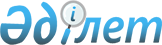 О бюджетах сельских округов, села и бюджете поселка Зерендинского района на 2024-2026 годыРешение Зерендинского районного маслихата Акмолинской области от 27 декабря 2023 года № 14-101.
      В соответствии с пунктом 2 статьи 9-1 Бюджетного кодекса Республики Казахстан от 4 декабря 2008 года, пунктом 2-7 статьи 6 Закона Республики Казахстан "О местном государственном управлении и самоуправлении в Республике Казахстан", Зерендинский районный маслихат РЕШИЛ:
      1. Утвердить бюджет Аккольского сельского округа Зерендинского района на 2024–2026 годы, согласно приложениям 1, 1-1, 1-2 соответственно, в том числе на 2024 год в следующих объемах:
      1) доходы – 54 635,8 тысяч тенге, в том числе:
      налоговые поступления – 13 232,6 тысяч тенге;
      неналоговые поступления – 0 тысяч тенге;
      поступления от продажи основного капитала – 37,4 тысяч тенге;
      поступления трансфертов – 41 365,8 тысяч тенге;
      2) затраты – 57 939,0 тысяч тенге;
      3) чистое бюджетное кредитование – 0 тысяч тенге;
      4) сальдо по операциям с финансовыми активами – 0 тысяч тенге, в том числе:
      приобретение финансовых активов – 0 тысяч тенге;
      поступления от продажи финансовых активов государства – 0 тысяч тенге;
      5) дефицит (профицит) бюджета – - 3 303,2 тысяч тенге;
      6) финансирование дефицита (использование профицита) бюджета – 3 303,2 тысяч тенге.
      Сноска. Пункт 1 - в редакции решения Зерендинского районного маслихата Акмолинской области от 21.06.2024 № 19-139 (вводится в действие с 01.01.2024).


      2. Утвердить бюджет поселка Алексеевка Зерендинского района на 2024–2026 годы, согласно приложениям 2, 2-1, 2-2 соответственно, в том числе на 2024 год в следующих объемах:
      1) доходы – 40 222,7 тысяч тенге, в том числе:
      налоговые поступления – 10 494,7 тысяч тенге;
      неналоговые поступления – 0 тысяч тенге;
      поступления от продажи основного капитала – 0 тысяч тенге;
      поступления трансфертов – 29 728,0 тысяч тенге;
      2) затраты – 42 052,1 тысячи тенге;
      3) чистое бюджетное кредитование – 0 тысяч тенге;
      4) сальдо по операциям с финансовыми активами – 0 тысяч тенге, в том числе:
      приобретение финансовых активов – 0 тысяч тенге;
      поступления от продажи финансовых активов государства – 0 тысяч тенге;
      5) дефицит (профицит) бюджета – -1 829,4 тысяч тенге;
      6) финансирование дефицита (использование профицита) бюджета – 1 829,4 тысяч тенге.
      Сноска. Пункт 2 - в редакции решения Зерендинского районного маслихата Акмолинской области от 21.06.2024 № 19-139 (вводится в действие с 01.01.2024).


      3. Утвердить бюджет Булакского сельского округа Зерендинского района на 2024–2026 годы, согласно приложениям 3, 3-1, 3-2 соответственно, в том числе на 2024 год в следующих объемах:
      1) доходы – 45 613,6 тысяч тенге, в том числе:
      налоговые поступления – 14 755,7 тысяч тенге;
      неналоговые поступления – 10,7 тысяч тенге;
      поступления от продажи основного капитала – 2 841,2 тысяча тенге;
      поступления трансфертов – 28 006,0 тысяча тенге;
      2) затраты – 47 672,9 тысяч тенге;
      3) чистое бюджетное кредитование – 0 тысяч тенге;
      4) сальдо по операциям с финансовыми активами – 0 тысяч тенге, в том числе:
      приобретение финансовых активов – 0 тысяч тенге;
      поступления от продажи финансовых активов государства – 0 тысяч тенге;
      5) дефицит (профицит) бюджета – -2 059,3 тысяч тенге;
      6) финансирование дефицита (использование профицита) бюджета – 2 059,3 тенге.
      Сноска. Пункт 3 - в редакции решения Зерендинского районного маслихата Акмолинской области от 21.06.2024 № 19-139 (вводится в действие с 01.01.2024).


      4. Утвердить бюджет Зерендинского сельского округа Зерендинского района на 2024–2026 годы, согласно приложениям 4, 4-1, 4-2 соответственно, в том числе на 2024 год в следующих объемах:
      1) доходы – 243 070,8 тысяч тенге, в том числе:
      налоговые поступления – 139 093,4 тысяч тенге;
      неналоговые поступления – 0 тысяч тенге;
      поступления от продажи основного капитала – 7 057,5 тысяч тенге;
      поступления трансфертов – 96 919,9 тысяч тенге;
      2) затраты – 264 705,0 тысяч тенге;
      3) чистое бюджетное кредитование – 0 тысяч тенге;
      4) сальдо по операциям с финансовыми активами – 0 тысяч тенге, в том числе:
      приобретение финансовых активов – 0 тысяч тенге;
      поступления от продажи финансовых активов государства – 0 тысяч тенге;
      5) дефицит (профицит) бюджета – -21 634,2 тысяч тенге;
      6) финансирование дефицита (использование профицита) бюджета – 21 634,2 тысяч тенге.
      Сноска. Пункт 4 - в редакции решения Зерендинского районного маслихата Акмолинской области от 21.06.2024 № 19-139 (вводится в действие с 01.01.2024).


      5. Утвердить бюджет Конысбайского сельского округа Зерендинского района на 2024–2026 годы, согласно приложениям 5, 5-1, 5-2 соответственно, в том числе на 2024 год в следующих объемах:
      1) доходы – 38 739,0 тысяч тенге, в том числе:
      налоговые поступления – 21 643,0 тысяча тенге;
      неналоговые поступления – 0 тысяч тенге;
      поступления от продажи основного капитала – 0 тысяч тенге;
      поступления трансфертов – 17 096,0 тысяч тенге;
      2) затраты – 48 938,6 тысяч тенге;
      3) чистое бюджетное кредитование – 0 тысяч тенге;
      4) сальдо по операциям с финансовыми активами – 0 тысяч тенге, в том числе:
      приобретение финансовых активов – 0 тысяч тенге;
      поступления от продажи финансовых активов государства – 0 тысяч тенге;
      5) дефицит (профицит) бюджета – -10 199,6 тысяч тенге;
      6) финансирование дефицита (использование профицита) бюджета – 10 199,6 тысяч тенге.
      Сноска. Пункт 5 - в редакции решения Зерендинского районного маслихата Акмолинской области от 21.06.2024 № 19-139 (вводится в действие с 01.01.2024).


      6. Утвердить бюджет Кусепского сельского округа Зерендинского района на 2024–2026 годы, согласно приложениям 6, 6-1, 6-2 соответственно, в том числе на 2024 год в следующих объемах:
      1) доходы – 39 587,0 тысяч тенге, в том числе:
      налоговые поступления – 13 122,0 тысячи тенге;
      неналоговые поступления – 0 тысяч тенге;
      поступления от продажи основного капитала – 489,0 тысяч тенге;
      поступления трансфертов – 25 976,0 тысячи тенге;
      2) затраты – 45 792,4 тысячи тенге;
      3) чистое бюджетное кредитование – 0 тысяч тенге;
      4) сальдо по операциям с финансовыми активами – 0 тысяч тенге, в том числе:
      приобретение финансовых активов – 0 тысяч тенге;
      поступления от продажи финансовых активов государства – 0 тысяч тенге;
      5) дефицит (профицит) бюджета – -6 205,4 тысяч тенге;
      6) финансирование дефицита (использование профицита) бюджета – 6 205,4 тысяч тенге.
      Сноска. Пункт 6 - в редакции решения Зерендинского районного маслихата Акмолинской области от 21.06.2024 № 19-139 (вводится в действие с 01.01.2024).


      7. Утвердить бюджет Чаглинского сельского округа Зерендинского района на 2024–2026 годы, согласно приложениям 7, 7-1, 7-2 соответственно, в том числе на 2024 год в следующих объемах:
      1) доходы – 59 010,8 тысячи тенге, в том числе:
      налоговые поступления – 14 886,8 тысяч тенге;
      неналоговые поступления – 0 тысяч тенге;
      поступления от продажи основного капитала – 0 тысяч тенге;
      поступления трансфертов – 44 124,0 тысяч тенге;
      2) затраты – 60 490,1 тысячи тенге;
      3) чистое бюджетное кредитование – 0 тысяч тенге;
      4) сальдо по операциям с финансовыми активами – 0 тысяч тенге, в том числе:
      приобретение финансовых активов – 0 тысяч тенге;
      поступления от продажи финансовых активов государства – 0 тысяч тенге;
      5) дефицит (профицит) бюджета – -1 479,3 тысяч тенге;
      6) финансирование дефицита (использование профицита) бюджета – 1 479,3 тысяч тенге.
      Сноска. Пункт 7 - в редакции решения Зерендинского районного маслихата Акмолинской области от 21.06.2024 № 19-139 (вводится в действие с 01.01.2024).


      8. Утвердить бюджет села Айдабол Зерендинского района на 2024–2026 годы, согласно приложениям 8, 8-1, 8-2 соответственно, в том числе на 2024 год в следующих объемах:
      1) доходы – 31 770,5 тысяч тенге, в том числе:
      налоговые поступления – 11 571,5 тысячи тенге;
      неналоговые поступления – 0 тысяч тенге;
      поступления от продажи основного капитала – 2 142,0 тысяч тенге;
      поступления трансфертов – 18 057,0 тысяч тенге;
      2) затраты – 34 559,1 тысяч тенге;
      3) чистое бюджетное кредитование – 0 тысяч тенге;
      4) сальдо по операциям с финансовыми активами – 0 тысяч тенге, в том числе:
      приобретение финансовых активов – 0 тысяч тенге;
      поступления от продажи финансовых активов государства – 0 тысяч тенге;
      5) дефицит (профицит) бюджета – -2 788,6 тысяч тенге;
      6) финансирование дефицита (использование профицита) бюджета – 2 788,6 тысяч тенге.
      Сноска. Пункт 8 - в редакции решения Зерендинского районного маслихата Акмолинской области от 21.06.2024 № 19-139 (вводится в действие с 01.01.2024).


      9. Утвердить бюджет Байтерекского сельского округа Зерендинского района на 2024–2026 годы, согласно приложениям 9, 9-1, 9-2 соответственно, в том числе на 2024 год в следующих объемах:
      1) доходы – 39 566,3 тысяч тенге, в том числе:
      налоговые поступления – 7 536,0 тысячи тенге;
      неналоговые поступления – 0 тысяч тенге;
      поступления от продажи основного капитала – 0 тысяч тенге;
      поступления трансфертов – 32 030,3 тысяч тенге;
      2) затраты – 41 235,8 тысяч тенге;
      3) чистое бюджетное кредитование – 0 тысяч тенге;
      4) сальдо по операциям с финансовыми активами – 0 тысяч тенге, в том числе:
      приобретение финансовых активов – 0 тысяч тенге;
      поступления от продажи финансовых активов государства – 0 тысяч тенге;
      5) дефицит (профицит) бюджета – -1 669,5 тысяч тенге;
      6) финансирование дефицита (использование профицита) бюджета – 1 669,5 тысяч тенге.
      Сноска. Пункт 9 - в редакции решения Зерендинского районного маслихата Акмолинской области от 21.06.2024 № 19-139 (вводится в действие с 01.01.2024).


      10. Утвердить бюджет Викторовского сельского округа Зерендинского района на 2024–2026 годы, согласно приложениям 10, 10-1, 10-2 соответственно, в том числе на 2024 год в следующих объемах:
      1) доходы – 37 950,0 тысяч тенге, в том числе:
      налоговые поступления – 6 996,0 тысяч тенге;
      неналоговые поступления – 0 тысяч тенге;
      поступления от продажи основного капитала – 0 тысяч тенге;
      поступления трансфертов – 30 954,0 тысячи тенге;
      2) затраты – 40 183,0 тысячи тенге;
      3) чистое бюджетное кредитование – 0 тысяч тенге;
      4) сальдо по операциям с финансовыми активами – 0 тысяч тенге, в том числе:
      приобретение финансовых активов – 0 тысяч тенге;
      поступления от продажи финансовых активов государства – 0 тысяч тенге;
      5) дефицит (профицит) бюджета – -2 233,0 тысяч тенге;
      6) финансирование дефицита (использование профицита) бюджета – 2 233,0 тысяч тенге.
      Сноска. Пункт 10 - в редакции решения Зерендинского районного маслихата Акмолинской области от 21.06.2024 № 19-139 (вводится в действие с 01.01.2024).


      11. Утвердить бюджет Исаковского сельского округа Зерендинского района на 2024–2026 годы, согласно приложениям 11, 11-1, 11-2 соответственно, в том числе на 2024 год в следующих объемах:
      1) доходы – 36 147,1 тысяч тенге, в том числе:
      налоговые поступления – 2 512,3 тысяч тенге;
      неналоговые поступления – 0 тысяч тенге;
      поступления от продажи основного капитала – 0 тысяч тенге;
      поступления трансфертов – 33 634,8 тысячи тенге;
      2) затраты – 36 372,4 тысячи тенге;
      3) чистое бюджетное кредитование – 0 тысяч тенге;
      4) сальдо по операциям с финансовыми активами – 0 тысяч тенге, в том числе:
      приобретение финансовых активов – 0 тысяч тенге;
      поступления от продажи финансовых активов государства – 0 тысяч тенге;
      5) дефицит (профицит) бюджета – -225,3 тысяч тенге;
      6) финансирование дефицита (использование профицита) бюджета – 225,3 тысяч тенге.
      Сноска. Пункт 11 - в редакции решения Зерендинского районного маслихата Акмолинской области от 21.06.2024 № 19-139 (вводится в действие с 01.01.2024).


      12. Утвердить бюджет сельского округа имени Канай би Зерендинского района на 2024–2026 годы, согласно приложениям 12, 12-1, 12-2 соответственно, в том числе на 2024 год в следующих объемах:
      1) доходы – 32 777,3 тысяч тенге, в том числе:
      налоговые поступления – 4 784,3 тысячи тенге;
      неналоговые поступления – 0 тысяч тенге;
      поступления от продажи основного капитала – 0 тысяч тенге;
      поступления трансфертов – 27 993,0 тысячи тенге;
      2) затраты – 37 452,8 тысячи тенге;
      3) чистое бюджетное кредитование – 0 тысяч тенге;
      4) сальдо по операциям с финансовыми активами – 0 тысяч тенге, в том числе:
      приобретение финансовых активов – 0 тысяч тенге;
      поступления от продажи финансовых активов государства – 0 тысяч тенге;
      5) дефицит (профицит) бюджета – -4 675,5 тысяч тенге;
      6) финансирование дефицита (использование профицита) бюджета – 4 675,5 тысяч тенге.
      Сноска. Пункт 12 - в редакции решения Зерендинского районного маслихата Акмолинской области от 21.06.2024 № 19-139 (вводится в действие с 01.01.2024).


      13. Утвердить бюджет Кызылегисского сельского округа Зерендинского района на 2024–2026 годы, согласно приложениям 13, 13-1, 13-2 соответственно, в том числе на 2024 год в следующих объемах:
      1) доходы – 32 130,0 тысяч тенге, в том числе:
      налоговые поступления – 3 592,0 тысяч тенге;
      неналоговые поступления – 0 тысяч тенге;
      поступления от продажи основного капитала – 0 тысяч тенге;
      поступления трансфертов – 28 538,0 тысяч тенге;
      2) затраты – 32 632,6 тысячи тенге;
      3) чистое бюджетное кредитование – 0 тысяч тенге;
      4) сальдо по операциям с финансовыми активами – 0 тысяч тенге, в том числе:
      приобретение финансовых активов – 0 тысяч тенге;
      поступления от продажи финансовых активов государства – 0 тысяч тенге;
      5) дефицит (профицит) бюджета – -502,6 тысяч тенге;
      6) финансирование дефицита (использование профицита) бюджета – 502,6 тысяч тенге.
      Сноска. Пункт 13 - в редакции решения Зерендинского районного маслихата Акмолинской области от 21.06.2024 № 19-139 (вводится в действие с 01.01.2024).


      14. Утвердить бюджет Кызылсаянского сельского округа Зерендинского района на 2024–2026 годы, согласно приложениям 14, 14-1, 14-2 соответственно, в том числе на 2024 год в следующих объемах:
      1) доходы – 31 793,3 тысячи тенге, в том числе:
      налоговые поступления – 3 759,0 тысяч тенге;
      неналоговые поступления – 0 тысяч тенге;
      поступления от продажи основного капитала – 0 тысяч тенге;
      поступления трансфертов – 28 034,3 тысячи тенге;
      2) затраты – 31 957,7 тысяч тенге;
      3) чистое бюджетное кредитование – 0 тысяч тенге;
      4) сальдо по операциям с финансовыми активами – 0 тысяч тенге, в том числе:
      приобретение финансовых активов – 0 тысяч тенге;
      поступления от продажи финансовых активов государства – 0 тысяч тенге;
      5) дефицит (профицит) бюджета – -164,4 тысяч тенге;
      6) финансирование дефицита (использование профицита) бюджета – 164,4 тысяч тенге.
      Сноска. Пункт 14 - в редакции решения Зерендинского районного маслихата Акмолинской области от 21.06.2024 № 19-139 (вводится в действие с 01.01.2024).


      15. Утвердить бюджет сельского округа Малика Габдуллина Зерендинского района на 2024–2026 годы, согласно приложениям 15, 15-1, 15-2 соответственно, в том числе на 2024 год в следующих объемах:
      1) доходы – 40 792,4 тысячи тенге, в том числе:
      налоговые поступления – 9 213,0 тысячи тенге;
      неналоговые поступления – 0 тысяч тенге;
      поступления от продажи основного капитала – 0 тысяч тенге;
      поступления трансфертов – 31 579,4 тысяч тенге;
      2) затраты – 42 183,5 тысячи тенге;
      3) чистое бюджетное кредитование – 0 тысяч тенге;
      4) сальдо по операциям с финансовыми активами – 0 тысяч тенге, в том числе:
      приобретение финансовых активов – 0 тысяч тенге;
      поступления от продажи финансовых активов государства – 0 тысяч тенге;
      5) дефицит (профицит) бюджета – -1 391,1 тысяч тенге;
      6) финансирование дефицита (использование профицита) бюджета – 1 391,1 тысяч тенге.
      Сноска. Пункт 15 - в редакции решения Зерендинского районного маслихата Акмолинской области от 21.06.2024 № 19-139 (вводится в действие с 01.01.2024).


      16. Утвердить бюджет Ортакского сельского округа Зерендинского района на 2024–2026 годы, согласно приложениям 16, 16-1, 16-2 соответственно, в том числе на 2024 год в следующих объемах:
      1) доходы – 28 576,0 тысяч тенге, в том числе:
      налоговые поступления – 4 504,2 тысяч тенге;
      неналоговые поступления – 0 тысяч тенге;
      поступления от продажи основного капитала – 0 тысяч тенге;
      поступления трансфертов – 24 071,8 тысяча тенге;
      2) затраты – 29 309,7 тысяч тенге;
      3) чистое бюджетное кредитование – 0 тысяч тенге;
      4) сальдо по операциям с финансовыми активами – 0 тысяч тенге, в том числе:
      приобретение финансовых активов – 0 тысяч тенге;
      поступления от продажи финансовых активов государства – 0 тысяч тенге;
      5) дефицит (профицит) бюджета – -733,7 тысяч тенге;
      6) финансирование дефицита (использование профицита) бюджета – 733,7 тысяч тенге.
      Сноска. Пункт 16 - в редакции решения Зерендинского районного маслихата Акмолинской области от 21.06.2024 № 19-139 (вводится в действие с 01.01.2024).


      17. Утвердить бюджет Приреченского сельского округа Зерендинского района на 2024–2026 годы, согласно приложениям 17, 17-1, 17-2 соответственно, в том числе на 2024 год в следующих объемах:
      1) доходы – 58 229,1 тысяч тенге, в том числе:
      налоговые поступления – 5 420,5 тысячи тенге;
      неналоговые поступления – 0 тысяч тенге;
      поступления от продажи основного капитала – 0 тысяч тенге;
      поступления трансфертов – 52 808,6 тысяч тенге;
      2) затраты – 58 468,2 тысяч тенге;
      3) чистое бюджетное кредитование – 0 тысяч тенге;
      4) сальдо по операциям с финансовыми активами – 0 тысяч тенге, в том числе:
      приобретение финансовых активов – 0 тысяч тенге;
      поступления от продажи финансовых активов государства – 0 тысяч тенге;
      5) дефицит (профицит) бюджета – -239,1 тысяч тенге;
      6) финансирование дефицита (использование профицита) бюджета – 239,1 тысяч тенге.
      Сноска. Пункт 17 - в редакции решения Зерендинского районного маслихата Акмолинской области от 21.06.2024 № 19-139 (вводится в действие с 01.01.2024).


      18. Утвердить бюджет Садового сельского округа Зерендинского района на 2024–2026 годы, согласно приложениям 18, 18-1, 18-2 соответственно, в том числе на 2024 год в следующих объемах:
      1) доходы – 41 888,6 тысяч тенге, в том числе:
      налоговые поступления – 10 641,0 тысяча тенге;
      неналоговые поступления – 0 тысяч тенге;
      поступления от продажи основного капитала – 2 036,6 тысяч тенге;
      поступления трансфертов – 29 211,0 тысяч тенге;
      2) затраты – 44 454,1 тысячи тенге;
      3) чистое бюджетное кредитование – 0 тысяч тенге;
      4) сальдо по операциям с финансовыми активами – 0 тысяч тенге, в том числе:
      приобретение финансовых активов – 0 тысяч тенге;
      поступления от продажи финансовых активов государства – 0 тысяч тенге;
      5) дефицит (профицит) бюджета – -2 565,5 тысяч тенге;
      6) финансирование дефицита (использование профицита) бюджета – 2 565,5 тысяч тенге.
      Сноска. Пункт 18 - в редакции решения Зерендинского районного маслихата Акмолинской области от 21.06.2024 № 19-139 (вводится в действие с 01.01.2024).


      19. Утвердить бюджет Сарыозекского сельского округа Зерендинского района на 2024–2026 годы, согласно приложениям 19, 19-1, 19-2 соответственно, в том числе на 2024 год в следующих объемах:
      1) доходы – 29 116,8 тысяч тенге, в том числе:
      налоговые поступления – 3 214,0 тысяч тенге;
      неналоговые поступления – 150,0 тысяч тенге;
      поступления от продажи основного капитала – 0 тысяч тенге;
      поступления трансфертов – 25 752,8 тысячи тенге;
      2) затраты – 30 270,7 тысяч тенге;
      3) чистое бюджетное кредитование – 0 тысяч тенге;
      4) сальдо по операциям с финансовыми активами – 0 тысяч тенге, в том числе:
      приобретение финансовых активов – 0 тысяч тенге;
      поступления от продажи финансовых активов государства – 0 тысяч тенге;
      5) дефицит (профицит) бюджета – -1 153,9 тысяч тенге;
      6) финансирование дефицита (использование профицита) бюджета – 1 153,9 тысяч тенге.
      Сноска. Пункт 19 - в редакции решения Зерендинского районного маслихата Акмолинской области от 21.06.2024 № 19-139 (вводится в действие с 01.01.2024).


      20. Утвердить бюджет сельского округа имени Сакена Сейфуллина Зерендинского района на 2024–2026 годы, согласно приложениям 20, 20-1, 20-2 соответственно, в том числе на 2024 год в следующих объемах:
      1) доходы – 41 271,4 тысяча тенге, в том числе:
      налоговые поступления – 5 814,0 тысяч тенге;
      неналоговые поступления – 0 тысяч тенге;
      поступления от продажи основного капитала – 0 тысяч тенге;
      поступления трансфертов – 35 457,4 тысяч тенге;
      2) затраты – 41 509,4 тысяч тенге;
      3) чистое бюджетное кредитование – 0 тысяч тенге;
      4) сальдо по операциям с финансовыми активами – 0 тысяч тенге, в том числе:
      приобретение финансовых активов – 0 тысяч тенге;
      поступления от продажи финансовых активов государства – 0 тысяч тенге;
      5) дефицит (профицит) бюджета – -238,0 тысяч тенге;
      6) финансирование дефицита (использование профицита) бюджета – 238,0 тысяч тенге.
      Сноска. Пункт 20 - в редакции решения Зерендинского районного маслихата Акмолинской области от 21.06.2024 № 19-139 (вводится в действие с 01.01.2024).


      21. Утвердить бюджет Симферопольского сельского округа Зерендинского района на 2024–2026 годы, согласно приложениям 21, 21-1, 21-2 соответственно, в том числе на 2024 год в следующих объемах:
      1) доходы – 34 700,7 тысяч тенге, в том числе:
      налоговые поступления – 4 423,0 тысяч тенге;
      неналоговые поступления – 277,4 тысяч тенге;
      поступления от продажи основного капитала – 195,3 тысяч тенге;
      поступления трансфертов – 29 805,0 тысяч тенге;
      2) затраты – 35 991,3 тысяч тенге;
      3) чистое бюджетное кредитование – 0 тысяч тенге;
      4) сальдо по операциям с финансовыми активами – 0 тысяч тенге, в том числе:
      приобретение финансовых активов – 0 тысяч тенге;
      поступления от продажи финансовых активов государства – 0 тысяч тенге;
      5) дефицит (профицит) бюджета – -1 290,6 тысяч тенге;
      6) финансирование дефицита (использование профицита) бюджета – 1 290,6 тысяч тенге.
      Сноска. Пункт 21 - в редакции решения Зерендинского районного маслихата Акмолинской области от 21.06.2024 № 19-139 (вводится в действие с 01.01.2024).


      22. Утвердить бюджет Троицкого сельского округа Зерендинского района на 2024–2026 годы, согласно приложениям 22, 22-1, 22-2 соответственно, в том числе на 2024 год в следующих объемах:
      1) доходы – 33 846,5 тысяч тенге, в том числе:
      налоговые поступления – 4 328,0 тысяч тенге;
      неналоговые поступления – 0 тысяч тенге;
      поступления от продажи основного капитала – 0 тысяч тенге;
      поступления трансфертов – 29 518,5 тысяч тенге;
      2) затраты – 34 156,3 тысяч тенге;
      3) чистое бюджетное кредитование – 0 тысяч тенге;
      4) сальдо по операциям с финансовыми активами – 0 тысяч тенге, в том числе:
      приобретение финансовых активов – 0 тысяч тенге;
      поступления от продажи финансовых активов государства – 0 тысяч тенге;
      5) дефицит (профицит) бюджета – -309,8 тысяч тенге;
      6) финансирование дефицита (использование профицита) бюджета – 309,8 тысяч тенге.
      Сноска. Пункт 22 - в редакции решения Зерендинского районного маслихата Акмолинской области от 21.06.2024 № 19-139 (вводится в действие с 01.01.2024).


      23. Учесть, что в бюджетах сельских округов, села и бюджете поселка на 2024 год предусмотрена субвенция, передаваемая из районного бюджета в сумме 609 586 тысяч тенге.
      24. Настоящее решение вводится в действие с 1 января 2024 года. Бюджет Аккольского сельского округа на 2024 год
      Сноска. Приложение 1 - в редакции решения Зерендинского районного маслихата Акмолинской области от 21.06.2024 № 19-139 (вводится в действие с 01.01.2024). Бюджет Аккольского сельского округа на 2025 год Бюджет Аккольского сельского округа на 2026 год Бюджет поселка Алексеевка на 2024 год
      Сноска. Приложение 2 - в редакции решения Зерендинского районного маслихата Акмолинской области от 21.06.2024 № 19-139 (вводится в действие с 01.01.2024). Бюджет поселка Алексеевка на 2025 год Бюджет поселка Алексеевка на 2026 год Бюджет Булакского сельского округа на 2024 год
      Сноска. Приложение 3 - в редакции решения Зерендинского районного маслихата Акмолинской области от 21.06.2024 № 19-139 (вводится в действие с 01.01.2024). Бюджет Булакского сельского округа на 2025 год Бюджет Булакского сельского округа на 2026 год Бюджет Зерендинского сельского округа на 2024 год
      Сноска. Приложение 4 - в редакции решения Зерендинского районного маслихата Акмолинской области от 21.06.2024 № 19-139 (вводится в действие с 01.01.2024). Бюджет Зерендинского сельского округа на 2025 год Бюджет Зерендинского сельского округа на 2026 год Бюджет Конысбайского сельского округа на 2024 год
      Сноска. Приложение 5 - в редакции решения Зерендинского районного маслихата Акмолинской области от 21.06.2024 № 19-139 (вводится в действие с 01.01.2024). Бюджет Конысбайского сельского округа на 2025 год Бюджет Конысбайского сельского округа на 2026 год Бюджет Кусепского сельского округа на 2024 год
      Сноска. Приложение 6 - в редакции решения Зерендинского районного маслихата Акмолинской области от 21.06.2024 № 19-139 (вводится в действие с 01.01.2024). Бюджет Кусепского сельского округа на 2025 год Бюджет Кусепского сельского округа на 2026 год Бюджет Чаглинского сельского округа на 2024 год
      Сноска. Приложение 7 - в редакции решения Зерендинского районного маслихата Акмолинской области от 21.06.2024 № 19-139 (вводится в действие с 01.01.2024). Бюджет Чаглинского сельского округа на 2025 год Бюджет Чаглинского сельского округа на 2026 год Бюджет села Айдабол на 2024 год
      Сноска. Приложение 8 - в редакции решения Зерендинского районного маслихата Акмолинской области от 21.06.2024 № 19-139 (вводится в действие с 01.01.2024). Бюджет села Айдабол на 2025 год Бюджет села Айдабол на 2026 год Бюджет Байтерекского сельского округа на 2024 год
      Сноска. Приложение 9 - в редакции решения Зерендинского районного маслихата Акмолинской области от 21.06.2024 № 19-139 (вводится в действие с 01.01.2024). Бюджет Байтерекского сельского округа на 2025 год Бюджет Байтерекского сельского округа на 2026 год Бюджет Викторовского сельского округа на 2024 год
      Сноска. Приложение 10 - в редакции решения Зерендинского районного маслихата Акмолинской области от 21.06.2024 № 19-139 (вводится в действие с 01.01.2024). Бюджет Викторовского сельского округа на 2025 год Бюджет Викторовского сельского округа на 2026 год Бюджет Исаковского сельского округа на 2024 год
      Сноска. Приложение 11 - в редакции решения Зерендинского районного маслихата Акмолинской области от 21.06.2024 № 19-139 (вводится в действие с 01.01.2024). Бюджет Исаковского сельского округа на 2025 год Бюджет Исаковского сельского округа на 2026 год Бюджет сельского округа имени Канай би на 2024 год
      Сноска. Приложение 12 - в редакции решения Зерендинского районного маслихата Акмолинской области от 21.06.2024 № 19-139 (вводится в действие с 01.01.2024). Бюджет сельского округа имени Канай би на 2025 год Бюджет сельского округа имени Канай би на 2026 год Бюджет Кызылегисского сельского округа на 2024 год
      Сноска. Приложение 13 - в редакции решения Зерендинского районного маслихата Акмолинской области от 21.06.2024 № 19-139 (вводится в действие с 01.01.2024). Бюджет Кызылегисского сельского округа на 2025 год Бюджет Кызылегисского сельского округа на 2026 год Бюджет Кызылсаянского сельского округа на 2024 год
      Сноска. Приложение 14 - в редакции решения Зерендинского районного маслихата Акмолинской области от 21.06.2024 № 19-139 (вводится в действие с 01.01.2024). Бюджет Кызылсаянского сельского округа на 2025 год Бюджет Кызылсаянского сельского округа на 2026 год Бюджет сельского округа Малика Габдуллина на 2024 год
      Сноска. Приложение 15 - в редакции решения Зерендинского районного маслихата Акмолинской области от 21.06.2024 № 19-139 (вводится в действие с 01.01.2024). Бюджет сельского округа Малика Габдуллина на 2025 год Бюджет сельского округа Малика Габдуллина на 2026 год Бюджет Ортакского сельского округа на 2024 год
      Сноска. Приложение 16 - в редакции решения Зерендинского районного маслихата Акмолинской области от 21.06.2024 № 19-139 (вводится в действие с 01.01.2024). Бюджет Ортакского сельского округа на 2025 год Бюджет Ортакского сельского округа на 2026 год Бюджет Приреченского сельского округа на 2024 год
      Сноска. Приложение 17 - в редакции решения Зерендинского районного маслихата Акмолинской области от 21.06.2024 № 19-139 (вводится в действие с 01.01.2024). Бюджет Приреченского сельского округа на 2025 год Бюджет Приреченского сельского округа на 2026 год Бюджет Садового сельского округа на 2024 год
      Сноска. Приложение 18 - в редакции решения Зерендинского районного маслихата Акмолинской области от 21.06.2024 № 19-139 (вводится в действие с 01.01.2024). Бюджет Садового сельского округа на 2025 год Бюджет Садового сельского округа на 2026 год Бюджет Сарыозекского сельского округа на 2024 год
      Сноска. Приложение 19 - в редакции решения Зерендинского районного маслихата Акмолинской области от 21.06.2024 № 19-139 (вводится в действие с 01.01.2024). Бюджет Сарыозекского сельского округа на 2025 год Бюджет Сарыозекского сельского округа на 2026 год Бюджет сельского округа имени Сакена Сейфуллина на 2024 год
      Сноска. Приложение 20 - в редакции решения Зерендинского районного маслихата Акмолинской области от 21.06.2024 № 19-139 (вводится в действие с 01.01.2024). Бюджет сельского округа имени Сакена Сейфуллина на 2025 год Бюджет сельского округа имени Сакена Сейфуллина на 2026 год Бюджет Симферопольского сельского округа на 2024 год
      Сноска. Приложение 21 - в редакции решения Зерендинского районного маслихата Акмолинской области от 21.06.2024 № 19-139 (вводится в действие с 01.01.2024). Бюджет Симферопольского сельского округа на 2025 год Бюджет Симферопольского сельского округа на 2026 год Бюджет Троицкого сельского округа на 2024 год
      Сноска. Приложение 22 - в редакции решения Зерендинского районного маслихата Акмолинской области от 21.06.2024 № 19-139 (вводится в действие с 01.01.2024). Бюджет Троицкого сельского округа на 2025 год Бюджет Троицкого сельского округа на 2026 год
					© 2012. РГП на ПХВ «Институт законодательства и правовой информации Республики Казахстан» Министерства юстиции Республики Казахстан
				
      Председатель районного маслихата 

Р.Габдуллина
Приложение 1 к решению
Зерендинского районного маслихата
от 27 декабря 2023 года
№ 14-101
Категория
Категория
Категория
Категория
Сумма тысяч тенге
Класс
Класс
Класс
Сумма тысяч тенге
Подкласс
Подкласс
Сумма тысяч тенге
Наименование
Сумма тысяч тенге
1
2
3
4
5
I. Доходы
54635,8
1
Налоговые поступления
13232,6
01
Подоходный налог 
4620,0
2
Индивидуальный подоходный налог
4620,0
04
Hалоги на собственность
8147,0
1
Hалоги на имущество
292,0
3
Земельный налог
251,0
4
Hалог на транспортные средства
6754,0
5
Единый земельный налог
850,0
05
Внутренние налоги на товары, работы и услуги
465,6
3
Поступления за использование природных и других ресурсов
465,6
2
Неналоговые поступления
0
3
Поступления от продажи основного капитала
37,4
4
Поступления трансфертов
41365,8
02
Трансферты из вышестоящих органов государственного управления
41365,8
3
Трансферты из районного (города областного значения) бюджета
41365,8
Функциональная группа
Функциональная группа
Функциональная группа
Функциональная группа
Сумма тысяч тенге
Администратор бюджетных программ
Администратор бюджетных программ
Администратор бюджетных программ
Сумма тысяч тенге
Программа
Программа
Сумма тысяч тенге
Наименование
Сумма тысяч тенге
1
2
3
4
5
II. Затраты
57939,0
01
Государственные услуги общего характера
51570,0
124
Аппарат акима города районного значения, села, поселка, сельского округа
51570,0
001
Услуги по обеспечению деятельности акима города районного значения, села, поселка, сельского округа
38570,0
022
Капитальные расходы государственного органа
13000,0
07
Жилищно-коммунальное хозяйство
4292,5
124
Аппарат акима города районного значения, села, поселка, сельского округа
4292,5
008
Освещение улиц в населенных пунктах
2780,7
011
Благоустройство и озеленение населенных пунктов
10,0
014
Организация водоснабжения населенных пунктов
1501,8
12
Транспорт и коммуникации
2076,0
124
Аппарат акима города районного значения, села, поселка, сельского округа
2076,0
013
Обеспечение функционирования автомобильных дорог в городах районного значения, селах, поселках, сельских округах
1595,0
045
Капитальный и средний ремонт автомобильных дорог в городах районного значения, селах, поселках, сельских округах
481,0
15
Трансферты
0,5
124
Аппарат акима города районного значения, села, поселка, сельского округа
0,5
048
Возврат неиспользованных (недоиспользованных) целевых трансфертов
0,5
III. Чистое бюджетное кредитование
0
IV. Сальдо по операциям с финансовыми активами 
0
Приобретение финансовых активов
0
6
Поступления от продажи финансовых активов государства
0
V. Дефицит (профицит) бюджета 
-3303,2
VI. Финансирование дефицита (использование профицита) бюджета
3303,2
8
Используемые остатки бюджетных средств
3303,2
01
Остатки бюджетных средств
3303,2
1
Свободные остатки бюджетных средств
3303,2Приложение 1-1 к решению
Зерендинского районного маслихата
от 27 декабря 2023 года
№ 14-101
Категория
Категория
Категория
Категория
Сумма тысяч тенге
Класс
Класс
Класс
Сумма тысяч тенге
Подкласс
Подкласс
Сумма тысяч тенге
Наименование
Сумма тысяч тенге
1
2
3
4
5
I. Доходы
53885
1
Налоговые поступления
13270
01
Подоходный налог 
4620
2
Индивидуальный подоходный налог
4620
04
Hалоги на собственность
7987
1
Hалоги на имущество
292
3
Земельный налог
251
4
Hалог на транспортные средства
6594
5
Единый земельный налог
850
05
Внутренние налоги на товары, работы и услуги
663
3
Поступления за использование природных и других ресурсов
663
2
Неналоговые поступления
0
3
Поступления от продажи основного капитала
0
4
Поступления трансфертов
40615
02
Трансферты из вышестоящих органов государственного управления
40615
3
Трансферты из районного (города областного значения) бюджета
40615
Функциональная группа
Функциональная группа
Функциональная группа
Функциональная группа
Сумма тысяч тенге
Администратор бюджетных программ
Администратор бюджетных программ
Администратор бюджетных программ
Сумма тысяч тенге
Программа
Программа
Сумма тысяч тенге
Наименование
Сумма тысяч тенге
1
2
3
4
5
II. Затраты
53885
01
Государственные услуги общего характера
50009
124
Аппарат акима города районного значения, села, поселка, сельского округа
50009
001
Услуги по обеспечению деятельности акима города районного значения, села, поселка, сельского округа
37009
022
Капитальные расходы государственного органа
13000
07
Жилищно-коммунальное хозяйство
2784
124
Аппарат акима города районного значения, села, поселка, сельского округа
2784
008
Освещение улиц в населенных пунктах
1775
014
Организация водоснабжения населенных пунктов
1009
12
Транспорт и коммуникации
1092
124
Аппарат акима города районного значения, села, поселка, сельского округа
1090
013
Обеспечение функционирования автомобильных дорог в городах районного значения, селах, поселках, сельских округах
643
045
Капитальный и средний ремонт автомобильных дорог в городах районного значения, селах, поселках, сельских округах
449
III. Чистое бюджетное кредитование
0
IV. Сальдо по операциям с финансовыми активами 
0
Приобретение финансовых активов
0
6
Поступления от продажи финансовых активов государства
0
V. Дефицит (профицит) бюджета 
0
VI. Финансирование дефицита (использование профицита) бюджета
0Приложение 1-2 к решению
Зерендинского районного маслихата
от 27 декабря 2023 года
№ 14-101
Категория
Категория
Категория
Категория
Сумма тысяч тенге
Класс
Класс
Класс
Сумма тысяч тенге
Подкласс
Подкласс
Сумма тысяч тенге
Наименование
Сумма тысяч тенге
1
2
3
4
5
I. Доходы
53885
1
Налоговые поступления
13270
01
Подоходный налог 
4620
2
Индивидуальный подоходный налог
4620
04
Hалоги на собственность
7987
1
Hалоги на имущество
292
3
Земельный налог
251
4
Hалог на транспортные средства
6594
5
Единый земельный налог
850
05
Внутренние налоги на товары, работы и услуги
663
3
Поступления за использование природных и других ресурсов
663
2
Неналоговые поступления
0
3
Поступления от продажи основного капитала
0
4
Поступления трансфертов
40615
02
Трансферты из вышестоящих органов государственного управления
40615
3
Трансферты из районного (города областного значения) бюджета
40615
Функциональная группа
Функциональная группа
Функциональная группа
Функциональная группа
Сумма тысяч тенге
Администратор бюджетных программ
Администратор бюджетных программ
Администратор бюджетных программ
Сумма тысяч тенге
Программа
Программа
Сумма тысяч тенге
Наименование
Сумма тысяч тенге
1
2
3
4
5
II. Затраты
53885
01
Государственные услуги общего характера
50009
124
Аппарат акима города районного значения, села, поселка, сельского округа
50009
001
Услуги по обеспечению деятельности акима города районного значения, села, поселка, сельского округа
37009
022
Капитальные расходы государственного органа
13000
07
Жилищно-коммунальное хозяйство
2784
124
Аппарат акима города районного значения, села, поселка, сельского округа
2784
008
Освещение улиц в населенных пунктах
1775
014
Организация водоснабжения населенных пунктов
1009
12
Транспорт и коммуникации
1092
124
Аппарат акима города районного значения, села, поселка, сельского округа
1090
013
Обеспечение функционирования автомобильных дорог в городах районного значения, селах, поселках, сельских округах
643
045
Капитальный и средний ремонт автомобильных дорог в городах районного значения, селах, поселках, сельских округах
449
III. Чистое бюджетное кредитование
0
IV. Сальдо по операциям с финансовыми активами 
0
Приобретение финансовых активов
0
6
Поступления от продажи финансовых активов государства
0
V. Дефицит (профицит) бюджета 
0
VI. Финансирование дефицита (использование профицита) бюджета
0Приложение 2 к решению
Зерендинского районного маслихата
от 27 декабря 2023 года
№ 14-101
Категория
Категория
Категория
Категория
Сумма тысяч тенге
Класс
Класс
Класс
Сумма тысяч тенге
Подкласс
Подкласс
Сумма тысяч тенге
Наименование
Сумма тысяч тенге
1
2
3
4
5
I. Доходы
40222,7
1
Налоговые поступления
10494,7
01
Подоходный налог 
1845,0
2
Индивидуальный подоходный налог
1845,0
04
Hалоги на собственность
6703,7
1
Hалоги на имущество
255,0
3
Земельный налог
44,0
4
Hалог на транспортные средства
6404,7
05
Внутренние налоги на товары, работы и услуги
1946,0
3
Поступления за использование природных и других ресурсов
1946,0
2
Неналоговые поступления
0
3
Поступления от продажи основного капитала
0
4
Поступления трансфертов
29728,0
02
Трансферты из вышестоящих органов государственного управления
29728,0
3
Трансферты из районного (города областного значения) бюджета
29728,0
Функциональная группа
Функциональная группа
Функциональная группа
Функциональная группа
Сумма тысяч тенге
Администратор бюджетных программ
Администратор бюджетных программ
Администратор бюджетных программ
Сумма тысяч тенге
Программа
Программа
Сумма тысяч тенге
Наименование
Сумма тысяч тенге
1
2
3
4
5
II. Затраты
42052,1
01
Государственные услуги общего характера
33405,5
124
Аппарат акима города районного значения, села, поселка, сельского округа
33405,5
001
Услуги по обеспечению деятельности акима города районного значения, села, поселка, сельского округа
33405,5
07
Жилищно-коммунальное хозяйство
7839,9
124
Аппарат акима города районного значения, села, поселка, сельского округа
7839,9
008
Освещение улиц в населенных пунктах
5544,2
011
Благоустройство и озеленение населенных пунктов
1675,2
014
Организация водоснабжения населенных пунктов
620,5
12
Транспорт и коммуникации
806,4
124
Аппарат акима города районного значения, села, поселка, сельского округа
806,4
013
Обеспечение функционирования автомобильных дорог в городах районного значения, селах, поселках, сельских округах
806,4
15
Трансферты
0,3
124
Аппарат акима города районного значения, села, поселка, сельского округа
0,3
048
Возврат неиспользованных (недоиспользованных) целевых трансфертов
0,3
III. Чистое бюджетное кредитование
0
IV. Сальдо по операциям с финансовыми активами 
0
Приобретение финансовых активов
0
6
Поступления от продажи финансовых активов государства
0
V. Дефицит (профицит) бюджета 
-1829,4
VI. Финансирование дефицита (использование профицита) бюджета
1829,4
8
Используемые остатки бюджетных средств
1829,4
01
Остатки бюджетных средств
1829,4
1
Свободные остатки бюджетных средств
1829,4Приложение 2-1 к решению
Зерендинского районного маслихата
от 27 декабря 2023 года
№ 14-101
Категория
Категория
Категория
Категория
Сумма тысяч тенге
Класс
Класс
Класс
Сумма тысяч тенге
Подкласс
Подкласс
Сумма тысяч тенге
Наименование
Сумма тысяч тенге
1
2
3
4
5
I. Доходы
36486
1
Налоговые поступления
9258
01
Подоходный налог 
1845
2
Индивидуальный подоходный налог
1845
04
Hалоги на собственность
5467
1
Hалоги на имущество
255
3
Земельный налог
44
4
Hалог на транспортные средства
5168
05
Внутренние налоги на товары, работы и услуги
1946
3
Поступления за использование природных и других ресурсов
1946
2
Неналоговые поступления
0
3
Поступления от продажи основного капитала
0
4
Поступления трансфертов
27228
02
Трансферты из вышестоящих органов государственного управления
27228
3
Трансферты из районного (города областного значения) бюджета
27228
Функциональная группа
Функциональная группа
Функциональная группа
Функциональная группа
Сумма тысяч тенге
Администратор бюджетных программ
Администратор бюджетных программ
Администратор бюджетных программ
Сумма тысяч тенге
Программа
Программа
Сумма тысяч тенге
Наименование
Сумма тысяч тенге
1
2
3
4
5
II. Затраты
36486
01
Государственные услуги общего характера
33356
124
Аппарат акима города районного значения, села, поселка, сельского округа
33356
001
Услуги по обеспечению деятельности акима города районного значения, села, поселка, сельского округа
33356
07
Жилищно-коммунальное хозяйство
2130
124
Аппарат акима города районного значения, села, поселка, сельского округа
2130
008
Освещение улиц в населенных пунктах
1130
014
Организация водоснабжения населенных пунктов
1000
12
Транспорт и коммуникации
1000
124
Аппарат акима города районного значения, села, поселка, сельского округа
1000
013
Обеспечение функционирования автомобильных дорог в городах районного значения, селах, поселках, сельских округах
1000
III. Чистое бюджетное кредитование
0
IV. Сальдо по операциям с финансовыми активами 
0
Приобретение финансовых активов
0
6
Поступления от продажи финансовых активов государства
0
V. Дефицит (профицит) бюджета 
0
VI. Финансирование дефицита (использование профицита) бюджета
0Приложение 2-2 к решению
Зерендинского районного маслихата
от 27 декабря 2023 года
№ 14-101
Категория
Категория
Категория
Категория
Сумма тысяч тенге
Класс
Класс
Класс
Сумма тысяч тенге
Подкласс
Подкласс
Сумма тысяч тенге
Наименование
Сумма тысяч тенге
1
2
3
4
5
I. Доходы
36486
1
Налоговые поступления
9258
01
Подоходный налог 
1845
2
Индивидуальный подоходный налог
1845
04
Hалоги на собственность
5467
1
Hалоги на имущество
255
3
Земельный налог
44
4
Hалог на транспортные средства
5168
05
Внутренние налоги на товары, работы и услуги
1946
3
Поступления за использование природных и других ресурсов
1946
2
Неналоговые поступления
0
3
Поступления от продажи основного капитала
0
4
Поступления трансфертов
27228
02
Трансферты из вышестоящих органов государственного управления
27228
3
Трансферты из районного (города областного значения) бюджета
27228
Функциональная группа
Функциональная группа
Функциональная группа
Функциональная группа
Сумма тысяч тенге
Администратор бюджетных программ
Администратор бюджетных программ
Администратор бюджетных программ
Сумма тысяч тенге
Программа
Программа
Сумма тысяч тенге
Наименование
Сумма тысяч тенге
1
2
3
4
5
II. Затраты
36486
01
Государственные услуги общего характера
33356
124
Аппарат акима города районного значения, села, поселка, сельского округа
33356
001
Услуги по обеспечению деятельности акима города районного значения, села, поселка, сельского округа
33356
07
Жилищно-коммунальное хозяйство
2130
124
Аппарат акима города районного значения, села, поселка, сельского округа
2130
008
Освещение улиц в населенных пунктах
1130
014
Организация водоснабжения населенных пунктов
1000
12
Транспорт и коммуникации
1000
124
Аппарат акима города районного значения, села, поселка, сельского округа
1000
013
Обеспечение функционирования автомобильных дорог в городах районного значения, селах, поселках, сельских округах
1000
III. Чистое бюджетное кредитование
0
IV. Сальдо по операциям с финансовыми активами 
0
Приобретение финансовых активов
0
6
Поступления от продажи финансовых активов государства
0
V. Дефицит (профицит) бюджета 
0
VI. Финансирование дефицита (использование профицита) бюджета
0Приложение 3 к решению
Зерендинского районного маслихата
от 27 декабря 2023 года
№ 14-101
Категория
Категория
Категория
Категория
Сумма тысяч тенге
Класс
Класс
Класс
Сумма тысяч тенге
Подкласс
Подкласс
Сумма тысяч тенге
Наименование
Сумма тысяч тенге
1
2
3
4
5
I. Доходы
45613,6
1
Налоговые поступления
14755,7
01
Подоходный налог 
4230,0
2
Индивидуальный подоходный налог
4230,0
04
Hалоги на собственность
8951,7
1
Hалоги на имущество
476,0
3
Земельный налог
498,0
4
Hалог на транспортные средства
6398,3
5
Единый земельный налог
1579,4
05
Внутренние налоги на товары, работы и услуги
1574,0
3
Поступления за использование природных и других ресурсов
1574,0
2
Неналоговые поступления
10,7
3
Поступления от продажи основного капитала
2841,2
4
Поступления трансфертов
28006,0
02
Трансферты из вышестоящих органов государственного управления
28006,0
3
Трансферты из районного (города областного значения) бюджета
28006,0
Функциональная группа
Функциональная группа
Функциональная группа
Функциональная группа
Сумма тысяч тенге
Администратор бюджетных программ
Администратор бюджетных программ
Администратор бюджетных программ
Сумма тысяч тенге
Программа
Программа
Сумма тысяч тенге
Наименование
Сумма тысяч тенге
1
2
3
4
5
II. Затраты 
47672,9
01
Государственные услуги общего характера
39520,5
124
Аппарат акима города районного значения, села, поселка, сельского округа
39520,5
001
Услуги по обеспечению деятельности акима города районного значения, села, поселка, сельского округа
39520,5
07
Жилищно-коммунальное хозяйство
6302,0
124
Аппарат акима города районного значения, села, поселка, сельского округа
6302,0
008
Освещение улиц в населенных пунктах
2415,5
011
Благоустройство и озеленение населенных пунктов
2500,0
014
Организация водоснабжения населенных пунктов
1386,5
12
Транспорт и коммуникации
1850,0
124
Аппарат акима города районного значения, села, поселка, сельского округа
1850,0
013
Обеспечение функционирования автомобильных дорог в городах районного значения, селах, поселках, сельских округах
1850,0
15
Трансферты
0,4
124
Аппарат акима города районного значения, села, поселка, сельского округа
0,4
048
Возврат неиспользованных (недоиспользованных) целевых трансфертов
0,4
III. Чистое бюджетное кредитование
0
IV. Сальдо по операциям с финансовыми активами 
0
Приобретение финансовых активов
0
6
Поступления от продажи финансовых активов государства
0
V. Дефицит (профицит) бюджета 
-2059,3
VI. Финансирование дефицита (использование профицита) бюджета
2059,3
8
Используемые остатки бюджетных средств
2059,3
01
Остатки бюджетных средств
2059,3
1
Свободные остатки бюджетных средств
2059,3Приложение 3-1 к решению
Зерендинского районного маслихата
от 27 декабря 2023 года
№ 14-101
Категория
Категория
Категория
Категория
Сумма тысяч тенге
Класс
Класс
Класс
Сумма тысяч тенге
Подкласс
Подкласс
Сумма тысяч тенге
Наименование
Сумма тысяч тенге
1
2
3
4
5
I. Доходы
40691
1
Налоговые поступления
12758
01
Подоходный налог 
4230
2
Индивидуальный подоходный налог
4230
04
Hалоги на собственность
6954
1
Hалоги на имущество
476
3
Земельный налог
498
4
Hалог на транспортные средства
5470
5
Единый земельный налог
510
05
Внутренние налоги на товары, работы и услуги
1574
3
Поступления за использование природных и других ресурсов
1574
2
Неналоговые поступления
0
3
Поступления от продажи основного капитала
0
4
Поступления трансфертов
27933
02
Трансферты из вышестоящих органов государственного управления
27933
3
Трансферты из районного (города областного значения) бюджета
27933
Функциональная группа
Функциональная группа
Функциональная группа
Функциональная группа
Сумма тысяч тенге
Администратор бюджетных программ
Администратор бюджетных программ
Администратор бюджетных программ
Сумма тысяч тенге
Программа
Программа
Сумма тысяч тенге
Наименование
Сумма тысяч тенге
1
2
3
4
5
II. Затраты
40691
01
Государственные услуги общего характера
38015
124
Аппарат акима города районного значения, села, поселка, сельского округа
38015
001
Услуги по обеспечению деятельности акима города районного значения, села, поселка, сельского округа
38015
07
Жилищно-коммунальное хозяйство
2326
124
Аппарат акима города районного значения, села, поселка, сельского округа
2326
008
Освещение улиц в населенных пунктах
1700
014
Организация водоснабжения населенных пунктов
626
12
Транспорт и коммуникации
350
124
Аппарат акима города районного значения, села, поселка, сельского округа
350
013
Обеспечение функционирования автомобильных дорог в городах районного значения, селах, поселках, сельских округах
350
III. Чистое бюджетное кредитование
0
IV. Сальдо по операциям с финансовыми активами 
0
Приобретение финансовых активов
0
6
Поступления от продажи финансовых активов государства
0
V. Дефицит (профицит) бюджета 
0
VI. Финансирование дефицита (использование профицита) бюджета
0Приложение 3-2 к решению
Зерендинского районного маслихата
от 27 декабря 2023 года
№ 14-101
Категория
Категория
Категория
Категория
Сумма тысяч тенге
Класс
Класс
Класс
Сумма тысяч тенге
Подкласс
Подкласс
Сумма тысяч тенге
Наименование
Сумма тысяч тенге
1
2
3
4
5
I. Доходы
40691
1
Налоговые поступления
12758
01
Подоходный налог 
4230
2
Индивидуальный подоходный налог
4230
04
Hалоги на собственность
6954
1
Hалоги на имущество
476
3
Земельный налог
498
4
Hалог на транспортные средства
5470
5
Единый земельный налог
510
05
Внутренние налоги на товары, работы и услуги
1574
3
Поступления за использование природных и других ресурсов
1574
2
Неналоговые поступления
0
3
Поступления от продажи основного капитала
0
4
Поступления трансфертов
27933
02
Трансферты из вышестоящих органов государственного управления
27933
3
Трансферты из районного (города областного значения) бюджета
27933
Функциональная группа
Функциональная группа
Функциональная группа
Функциональная группа
Сумма тысяч тенге
Администратор бюджетных программ
Администратор бюджетных программ
Администратор бюджетных программ
Сумма тысяч тенге
Программа
Программа
Сумма тысяч тенге
Наименование
Сумма тысяч тенге
1
2
3
4
5
II. Затраты
40691
01
Государственные услуги общего характера
38015
124
Аппарат акима города районного значения, села, поселка, сельского округа
38015
001
Услуги по обеспечению деятельности акима города районного значения, села, поселка, сельского округа
38015
07
Жилищно-коммунальное хозяйство
2326
124
Аппарат акима города районного значения, села, поселка, сельского округа
2326
008
Освещение улиц в населенных пунктах
1700
014
Организация водоснабжения населенных пунктов
626
12
Транспорт и коммуникации
350
124
Аппарат акима города районного значения, села, поселка, сельского округа
350
013
Обеспечение функционирования автомобильных дорог в городах районного значения, селах, поселках, сельских округах
350
III. Чистое бюджетное кредитование
0
IV. Сальдо по операциям с финансовыми активами 
0
Приобретение финансовых активов
0
6
Поступления от продажи финансовых активов государства
0
V. Дефицит (профицит) бюджета 
0
VI. Финансирование дефицита (использование профицита) бюджета
0Приложение 4 к решению
Зерендинского районного маслихата
от 27 декабря 2023 года
№ 14-101
Категория
Категория
Категория
Категория
Сумма тысяч тенге
Класс
Класс
Класс
Сумма тысяч тенге
Подкласс
Подкласс
Сумма тысяч тенге
Наименование
Сумма тысяч тенге
1
2
3
4
5
I. Доходы
243070,8
1
Налоговые поступления
139093,4
01
Подоходный налог 
99794,0
2
Индивидуальный подоходный налог
99794,0
04
Hалоги на собственность
38299,4
1
Hалоги на имущество
2879,0
3
Земельный налог
1590,0
4
Hалог на транспортные средства
31973,0
5
Единый земельный налог
1857,4
05
Внутренние налоги на товары, работы и услуги
1000,0
4
Сборы за ведение предпринимательской и профессиональной деятельности
1000,0
2
Неналоговые поступления
0
3
Поступления от продажи основного капитала
7057,5
4
Поступления трансфертов
96919,9
02
Трансферты из вышестоящих органов государственного управления
96919,9
3
Трансферты из районного (города областного значения) бюджета
96919,9
Функциональная группа
Функциональная группа
Функциональная группа
Функциональная группа
Сумма тысяч тенге
Администратор бюджетных программ
Администратор бюджетных программ
Администратор бюджетных программ
Сумма тысяч тенге
Программа
Программа
Сумма тысяч тенге
Наименование
Сумма тысяч тенге
1
2
3
4
5
II. Затраты
264705,0
01
Государственные услуги общего характера
91221,0
124
Аппарат акима города районного значения, села, поселка, сельского округа
91221,0
001
Услуги по обеспечению деятельности акима города районного значения, села, поселка, сельского округа
90558,0
022
Капитальные расходы государственного органа
663,0
07
Жилищно-коммунальное хозяйство
63196,7
124
Аппарат акима города районного значения, села, поселка, сельского округа
63196,7
008
Освещение улиц в населенных пунктах
13752,0
011
Благоустройство и озеленение населенных пунктов
48842,7
014
Организация водоснабжения населенных пунктов
602,0
12
Транспорт и коммуникации
84847,3
124
Аппарат акима города районного значения, села, поселка, сельского округа
84847,3
013
Обеспечение функционирования автомобильных дорог в городах районного значения, селах, поселках, сельских округах
79625,3
045
Капитальный и средний ремонт автомобильных дорог городах районного значения, селах, поселках, сельских округах
5222,0
13
Прочие
15700
124
Аппарат акима города районного значения, села, поселка, сельского округа
15700
040
Реализация мероприятий для решения вопросов обустройства населенных пунктов в реализацию мер по содействию экономическому развитию регионов в рамках Государственной программы развития регионов до 2025 года
15700
15
Трансферты
9740,0
124
Аппарат акима города районного значения, села, поселка, сельского округа
9740,0
048
Возврат неиспользованных (недоиспользованных) целевых трансфертов
9740,0
III. Чистое бюджетное кредитование
0
IV. Сальдо по операциям с финансовыми активами 
0
Приобретение финансовых активов
0
6
Поступления от продажи финансовых активов государства
0
V. Дефицит (профицит) бюджета 
-21634,2
VI. Финансирование дефицита (использование профицита) бюджета
21634,2
8
Используемые остатки бюджетных средств
21634,2
01
Остатки бюджетных средств
21634,2
1
Свободные остатки бюджетных средств
21634,2Приложение 4-1 к решению
Зерендинского районного маслихата
от 27 декабря 2023 года
№ 14-101
Категория
Категория
Категория
Категория
Сумма тысяч тенге
Класс
Класс
Класс
Сумма тысяч тенге
Подкласс
Подкласс
Сумма тысяч тенге
Наименование
Сумма тысяч тенге
1
2
3
4
5
I. Доходы
179038
1
Налоговые поступления
137414
01
Подоходный налог 
99794
2
Индивидуальный подоходный налог
99794
04
Hалоги на собственность
36620
1
Hалоги на имущество
2879
3
Земельный налог
1590
4
Hалог на транспортные средства
30461
5
Единый земельный налог
1690
05
Внутренние налоги на товары, работы и услуги
1000
4
Сборы за ведение предпринимательской и профессиональной деятельности
1000
2
Неналоговые поступления
0
3
Поступления от продажи основного капитала
0
4
Поступления трансфертов
41624
02
Трансферты из вышестоящих органов государственного управления
41624
3
Трансферты из районного (города областного значения) бюджета
41624
Функциональная группа
Функциональная группа
Функциональная группа
Функциональная группа
Сумма тысяч тенге
Администратор бюджетных программ
Администратор бюджетных программ
Администратор бюджетных программ
Сумма тысяч тенге
Программа
Программа
Сумма тысяч тенге
Наименование
Сумма тысяч тенге
1
2
3
4
5
II. Затраты
179038
01
Государственные услуги общего характера
81502
124
Аппарат акима города районного значения, села, поселка, сельского округа
81502
001
Услуги по обеспечению деятельности акима города районного значения, села, поселка, сельского округа
81502
07
Жилищно-коммунальное хозяйство
52614
124
Аппарат акима города районного значения, села, поселка, сельского округа
52614
008
Освещение улиц в населенных пунктах
13752
011
Благоустройство и озеленение населенных пунктов
38260
014
Организация водоснабжения населенных пунктов
602
12
Транспорт и коммуникации
29222
124
Аппарат акима города районного значения, села, поселка, сельского округа
29022
013
Обеспечение функционирования автомобильных дорог в городах районного значения, селах, поселках, сельских округах
24000
045
Капитальный и средний ремонт автомобильных дорог городах районного значения, селах, поселках, сельских округах
5222
13
Прочие
15700
124
Аппарат акима города районного значения, села, поселка, сельского округа
15700
040
Реализация мероприятий для решения вопросов обустройства населенных пунктов в реализацию мер по содействию экономическому развитию регионов в рамках Государственной программы развития регионов до 2025 года
15700
III. Чистое бюджетное кредитование
0
IV. Сальдо по операциям с финансовыми активами 
0
Приобретение финансовых активов
0
6
Поступления от продажи финансовых активов государства
0
V. Дефицит (профицит) бюджета 
0
VI. Финансирование дефицита (использование профицита) бюджета
0Приложение 4-2 к решению
Зерендинского районного маслихата
от 27 декабря 2023 года
№ 14-101
Категория
Категория
Категория
Категория
Сумма тысяч тенге
Класс
Класс
Класс
Сумма тысяч тенге
Подкласс
Подкласс
Сумма тысяч тенге
Наименование
Сумма тысяч тенге
1
2
3
4
5
I. Доходы
179038
1
Налоговые поступления
137414
01
Подоходный налог 
99794
2
Индивидуальный подоходный налог
99794
04
Hалоги на собственность
36620
1
Hалоги на имущество
2879
3
Земельный налог
1590
4
Hалог на транспортные средства
30461
5
Единый земельный налог
1690
05
Внутренние налоги на товары, работы и услуги
1000
4
Сборы за ведение предпринимательской и профессиональной деятельности
1000
2
Неналоговые поступления
0
3
Поступления от продажи основного капитала
0
4
Поступления трансфертов
41624
02
Трансферты из вышестоящих органов государственного управления
41624
3
Трансферты из районного (города областного значения) бюджета
41624
Функциональная группа
Функциональная группа
Функциональная группа
Функциональная группа
Сумма тысяч тенге
Администратор бюджетных программ
Администратор бюджетных программ
Администратор бюджетных программ
Сумма тысяч тенге
Программа
Программа
Сумма тысяч тенге
Наименование
Сумма тысяч тенге
1
2
3
4
5
II. Затраты
179038
01
Государственные услуги общего характера
81502
124
Аппарат акима города районного значения, села, поселка, сельского округа
81502
001
Услуги по обеспечению деятельности акима города районного значения, села, поселка, сельского округа
81502
07
Жилищно-коммунальное хозяйство
52614
124
Аппарат акима города районного значения, села, поселка, сельского округа
52614
008
Освещение улиц в населенных пунктах
13752
011
Благоустройство и озеленение населенных пунктов
38260
014
Организация водоснабжения населенных пунктов
602
12
Транспорт и коммуникации
29222
124
Аппарат акима города районного значения, села, поселка, сельского округа
29022
013
Обеспечение функционирования автомобильных дорог в городах районного значения, селах, поселках, сельских округах
24000
045
Капитальный и средний ремонт автомобильных дорог городах районного значения, селах, поселках, сельских округах
5222
13
Прочие
15700
124
Аппарат акима города районного значения, села, поселка, сельского округа
15700
040
Реализация мероприятий для решения вопросов обустройства населенных пунктов в реализацию мер по содействию экономическому развитию регионов в рамках Государственной программы развития регионов до 2025 года
15700
III. Чистое бюджетное кредитование
0
IV. Сальдо по операциям с финансовыми активами 
0
Приобретение финансовых активов
0
6
Поступления от продажи финансовых активов государства
0
V. Дефицит (профицит) бюджета 
0
VI. Финансирование дефицита (использование профицита) бюджета
0Приложение 5 к решению
Зерендинского районного маслихата
от 27 декабря 2023 года
№ 14-101
Категория
Категория
Категория
Категория
Сумма тысяч тенге
Класс
Класс
Класс
Сумма тысяч тенге
Подкласс
Подкласс
Сумма тысяч тенге
Наименование
Сумма тысяч тенге
1
2
3
4
5
I. Доходы 
38739,0
1
Налоговые поступления
21643,0
01
Подоходный налог 
1865,0
2
Индивидуальный подоходный налог
1865,0
04
Hалоги на собственность
17995,0
1
Hалоги на имущество
417,0
3
Земельный налог
2145,0
4
Hалог на транспортные средства
15433,0
05
Внутренние налоги на товары, работы и услуги
1783,0
3
Поступления за использование природных и других ресурсов
1563,0
4
Сборы за ведение предпринимательской и профессиональной деятельности
220,0
2
Неналоговые поступления
0
3
Поступления от продажи основного капитала
0
4
Поступления трансфертов
17096,0
02
Трансферты из вышестоящих органов государственного управления
17096,0
3
Трансферты из районного (города областного значения) бюджета
17096,0
Функциональная группа
Функциональная группа
Функциональная группа
Функциональная группа
Сумма тысяч тенге
Администратор бюджетных программ
Администратор бюджетных программ
Администратор бюджетных программ
Сумма тысяч тенге
Программа
Программа
Сумма тысяч тенге
Наименование
Сумма тысяч тенге
1
2
3
4
5
II. Затраты
48938,6
01
Государственные услуги общего характера
38312,3
124
Аппарат акима города районного значения, села, поселка, сельского округа
38312,3
001
Услуги по обеспечению деятельности акима города районного значения, села, поселка, сельского округа
38312,3
07
Жилищно-коммунальное хозяйство
5022,6
124
Аппарат акима города районного значения, села, поселка, сельского округа 
5022,6
008
Освещение улиц в населенных пунктах
2044,7
011
Благоустройство и озеленение населенных пунктов
2038,7
014
Организация водоснабжения населенных пунктов 
939,2
12
Транспорт и коммуникации
5602,5
124
Аппарат акима города районного значения, села, поселка, сельского округа
5602,5
013
Обеспечение функционирования автомобильных дорог в городах районного значения, селах, поселках, сельских округах
5602,5
15
Трансферты
1,2
124
Аппарат акима города районного значения, села, поселка, сельского округа
1,2
048
Возврат неиспользованных (недоиспользованных) целевых трансфертов
1,2
III. Чистое бюджетное кредитование
0
IV. Сальдо по операциям с финансовыми активами 
0
Приобретение финансовых активов
0
6
Поступления от продажи финансовых активов государства
0
V. Дефицит (профицит) бюджета 
-10199,6
VI. Финансирование дефицита (использование профицита) бюджета
10199,6
8
Используемые остатки бюджетных средств
10199,6
01
Остатки бюджетных средств
10199,6
1
Свободные остатки бюджетных средств
10199,6Приложение 5-1 к решению
Зерендинского районного маслихата
от 27 декабря 2023 года
№ 14-101
Категория
Категория
Категория
Категория
Сумма тысяч тенге
Класс
Класс
Класс
Сумма тысяч тенге
Подкласс
Подкласс
Сумма тысяч тенге
Наименование
Сумма тысяч тенге
1
2
3
4
5
I. Доходы
38680
1
Налоговые поступления
21643
01
Подоходный налог 
1865
2
Индивидуальный подоходный налог
1865
04
Hалоги на собственность
17995
1
Hалоги на имущество
417
3
Земельный налог
2145
4
Hалог на транспортные средства
15433
05
Внутренние налоги на товары, работы и услуги
1783
3
Поступления за использование природных и других ресурсов
1563
4
Сборы за ведение предпринимательской и профессиональной деятельности
220
2
Неналоговые поступления
0
3
Поступления от продажи основного капитала
0
4
Поступления трансфертов
17037
02
Трансферты из вышестоящих органов государственного управления
17037
3
Трансферты из районного (города областного значения) бюджета
17037
Функциональная группа
Функциональная группа
Функциональная группа
Функциональная группа
Сумма тысяч тенге
Администратор бюджетных программ
Администратор бюджетных программ
Администратор бюджетных программ
Сумма тысяч тенге
Программа
Программа
Сумма тысяч тенге
Наименование
Сумма тысяч тенге
1
2
3
4
5
II. Затраты
38680
01
Государственные услуги общего характера
34780
124
Аппарат акима города районного значения, села, поселка, сельского округа
34780
001
Услуги по обеспечению деятельности акима города районного значения, села, поселка, сельского округа
34780
07
Жилищно-коммунальное хозяйство
2200
124
Аппарат акима города районного значения, села, поселка, сельского округа
2200
008
Освещение улиц в населенных пунктах
1700
014
Организация водоснабжения населенных пунктов
500
12
Транспорт и коммуникации
1700
124
Аппарат акима города районного значения, села, поселка, сельского округа
1700
013
Обеспечение функционирования автомобильных дорог в городах районного значения, селах, поселках, сельских округах
1700
III. Чистое бюджетное кредитование
0
IV. Сальдо по операциям с финансовыми активами 
0
Приобретение финансовых активов
0
6
Поступления от продажи финансовых активов государства
0
V. Дефицит (профицит) бюджета 
0
VI. Финансирование дефицита (использование профицита) бюджета
0Приложение 5-2 к решению
Зерендинского районного маслихата
от 27 декабря 2023 года
№ 14-101
Категория
Категория
Категория
Категория
Сумма тысяч тенге
Класс
Класс
Класс
Сумма тысяч тенге
Подкласс
Подкласс
Сумма тысяч тенге
Наименование
Сумма тысяч тенге
1
2
3
4
5
I. Доходы
38680
1
Налоговые поступления
21643
01
Подоходный налог 
1865
2
Индивидуальный подоходный налог
1865
04
Hалоги на собственность
17995
1
Hалоги на имущество
417
3
Земельный налог
2145
4
Hалог на транспортные средства
15433
05
Внутренние налоги на товары, работы и услуги
1783
3
Поступления за использование природных и других ресурсов
1563
4
Сборы за ведение предпринимательской и профессиональной деятельности
220
2
Неналоговые поступления
0
3
Поступления от продажи основного капитала
0
4
Поступления трансфертов
17037
02
Трансферты из вышестоящих органов государственного управления
17037
3
Трансферты из районного (города областного значения) бюджета
17037
Функциональная группа
Функциональная группа
Функциональная группа
Функциональная группа
Сумма тысяч тенге
Администратор бюджетных программ
Администратор бюджетных программ
Администратор бюджетных программ
Сумма тысяч тенге
Программа
Программа
Сумма тысяч тенге
Наименование
Сумма тысяч тенге
1
2
3
4
5
II. Затраты
38680
01
Государственные услуги общего характера
34780
124
Аппарат акима города районного значения, села, поселка, сельского округа
34780
001
Услуги по обеспечению деятельности акима города районного значения, села, поселка, сельского округа
34780
07
Жилищно-коммунальное хозяйство
2200
124
Аппарат акима города районного значения, села, поселка, сельского округа
2200
008
Освещение улиц в населенных пунктах
1700
014
Организация водоснабжения населенных пунктов
500
12
Транспорт и коммуникации
1700
124
Аппарат акима города районного значения, села, поселка, сельского округа
1700
013
Обеспечение функционирования автомобильных дорог в городах районного значения, селах, поселках, сельских округах
1700
III. Чистое бюджетное кредитование
0
IV. Сальдо по операциям с финансовыми активами 
0
Приобретение финансовых активов
0
6
Поступления от продажи финансовых активов государства
0
V. Дефицит (профицит) бюджета 
0
VI. Финансирование дефицита (использование профицита) бюджета
0Приложение 6 к решению
Зерендинского районного маслихата
от 27 декабря 2023 года
№ 14-101
Категория
Категория
Категория
Категория
Сумма тысяч тенге
Класс
Класс
Класс
Сумма тысяч тенге
Подкласс
Подкласс
Сумма тысяч тенге
Наименование
Сумма тысяч тенге
1
2
3
4
5
I. Доходы
39587,0
1
Налоговые поступления
13122,0
01
Подоходный налог 
3200,0
2
Индивидуальный подоходный налог
3200,0
04
Hалоги на собственность
8320,0
1
Hалоги на имущество
309,0
3
Земельный налог
1079,0
4
Hалог на транспортные средства
6932,0
05
Внутренние налоги на товары, работы и услуги
1602,0
3
Поступления за использование природных и других ресурсов
1602,0
2
Неналоговые поступления
0
3
Поступления от продажи основного капитала
489,0
4
Поступления трансфертов
25976,0
02
Трансферты из вышестоящих органов государственного управления
25976,0
3
Трансферты из районного (города областного значения) бюджета
25976,0
Функциональная группа
Функциональная группа
Функциональная группа
Функциональная группа
Сумма тысяч тенге
Администратор бюджетных программ
Администратор бюджетных программ
Администратор бюджетных программ
Сумма тысяч тенге
Программа
Программа
Сумма тысяч тенге
Наименование
Сумма тысяч тенге
1
2
3
4
5
II. Затраты
45792,4
01
Государственные услуги общего характера
37400,6
124
Аппарат акима города районного значения, села, поселка, сельского округа
37400,6
001
Услуги по обеспечению деятельности акима города районного значения, села, поселка, сельского округа
37400,6
07
Жилищно-коммунальное хозяйство
7753,4
124
Аппарат акима города районного значения, села, поселка, сельского округа
7753,4
008
Освещение улиц в населенных пунктах
2105,4
011
Благоустройство и озеленение населенных пунктов
5648,0
12
Транспорт и коммуникации
628,2
124
Аппарат акима города районного значения, села, поселка, сельского округа
628,2
013
Обеспечение функционирования автомобильных дорог в городах районного значения, селах, поселках, сельских округах
628,2
15
Трансферты
10,2
124
Аппарат акима города районного значения, села, поселка, сельского округа
10,2
048
Возврат неиспользованных (недоиспользованных) целевых трансфертов
10,2
III. Чистое бюджетное кредитование
0
IV. Сальдо по операциям с финансовыми активами 
0
Приобретение финансовых активов
0
6
Поступления от продажи финансовых активов государства
0
V. Дефицит (профицит) бюджета 
-6205,4
VI. Финансирование дефицита (использование профицита) бюджета
6205,4
8
Используемые остатки бюджетных средств
6205,4
01
Остатки бюджетных средств
6205,4
1
Свободные остатки бюджетных средств
6205,4Приложение 6-1 к решению
Зерендинского районного маслихата
от 27 декабря 2023 года
№ 14-101
Категория
Категория
Категория
Категория
Сумма тысяч тенге
Класс
Класс
Класс
Сумма тысяч тенге
Подкласс
Подкласс
Сумма тысяч тенге
Наименование
Сумма тысяч тенге
1
2
3
4
5
I. Доходы
39043
1
Налоговые поступления
13122
01
Подоходный налог 
3200
2
Индивидуальный подоходный налог
3200
04
Hалоги на собственность
8320
1
Hалоги на имущество
309
3
Земельный налог
1079
4
Hалог на транспортные средства
6932
05
Внутренние налоги на товары, работы и услуги
1602
3
Поступления за использование природных и других ресурсов
1602
2
Неналоговые поступления
0
3
Поступления от продажи основного капитала
0
4
Поступления трансфертов
25921
02
Трансферты из вышестоящих органов государственного управления
25921
3
Трансферты из районного (города областного значения) бюджета
25921
Функциональная группа
Функциональная группа
Функциональная группа
Функциональная группа
Сумма тысяч тенге
Администратор бюджетных программ
Администратор бюджетных программ
Администратор бюджетных программ
Сумма тысяч тенге
Программа
Программа
Сумма тысяч тенге
Наименование
Сумма тысяч тенге
1
2
3
4
5
II. Затраты
39043
01
Государственные услуги общего характера
36588
124
Аппарат акима города районного значения, села, поселка, сельского округа
36588
001
Услуги по обеспечению деятельности акима города районного значения, села, поселка, сельского округа
36588
07
Жилищно-коммунальное хозяйство
2105
124
Аппарат акима города районного значения, села, поселка, сельского округа
2105
008
Освещение улиц в населенных пунктах
2105
12
Транспорт и коммуникации
350
124
Аппарат акима города районного значения, села, поселка, сельского округа
350
013
Обеспечение функционирования автомобильных дорог в городах районного значения, селах, поселках, сельских округах
350
III. Чистое бюджетное кредитование
0
IV. Сальдо по операциям с финансовыми активами 
0
Приобретение финансовых активов
0
6
Поступления от продажи финансовых активов государства
0
V. Дефицит (профицит) бюджета 
0
VI. Финансирование дефицита (использование профицита) бюджета
0Приложение 6-2 к решению
Зерендинского районного маслихата
от 27 декабря 2023 года
№ 14-101
Категория
Категория
Категория
Категория
Сумма тысяч тенге
Класс
Класс
Класс
Сумма тысяч тенге
Подкласс
Подкласс
Сумма тысяч тенге
Наименование
Сумма тысяч тенге
1
2
3
4
5
I. Доходы
39043
1
Налоговые поступления
13122
01
Подоходный налог 
3200
2
Индивидуальный подоходный налог
3200
04
Hалоги на собственность
8320
1
Hалоги на имущество
309
3
Земельный налог
1079
4
Hалог на транспортные средства
6932
05
Внутренние налоги на товары, работы и услуги
1602
3
Поступления за использование природных и других ресурсов
1602
2
Неналоговые поступления
0
3
Поступления от продажи основного капитала
0
4
Поступления трансфертов
25921
02
Трансферты из вышестоящих органов государственного управления
25921
3
Трансферты из районного (города областного значения) бюджета
25921
Функциональная группа
Функциональная группа
Функциональная группа
Функциональная группа
Сумма тысяч тенге
Администратор бюджетных программ
Администратор бюджетных программ
Администратор бюджетных программ
Сумма тысяч тенге
Программа
Программа
Сумма тысяч тенге
Наименование
Сумма тысяч тенге
1
2
3
4
5
II. Затраты
39043
01
Государственные услуги общего характера
36588
124
Аппарат акима города районного значения, села, поселка, сельского округа
36588
001
Услуги по обеспечению деятельности акима города районного значения, села, поселка, сельского округа
36588
07
Жилищно-коммунальное хозяйство
2105
124
Аппарат акима города районного значения, села, поселка, сельского округа
2105
008
Освещение улиц в населенных пунктах
2105
12
Транспорт и коммуникации
350
124
Аппарат акима города районного значения, села, поселка, сельского округа
350
013
Обеспечение функционирования автомобильных дорог в городах районного значения, селах, поселках, сельских округах
350
III. Чистое бюджетное кредитование
0
IV. Сальдо по операциям с финансовыми активами 
0
Приобретение финансовых активов
0
6
Поступления от продажи финансовых активов государства
0
V. Дефицит (профицит) бюджета 
0
VI. Финансирование дефицита (использование профицита) бюджета
0Приложение 7 к решению
Зерендинского районного маслихата
от 27 декабря 2023 года
№ 14-101
Категория
Категория
Категория
Категория
Сумма тысяч тенге
Класс
Класс
Класс
Сумма тысяч тенге
Подкласс
Подкласс
Сумма тысяч тенге
Наименование
Сумма тысяч тенге
1
2
3
4
5
I. Доходы
59010,8
1
Налоговые поступления
14886,8
01
Подоходный налог 
4600,0
2
Индивидуальный подоходный налог
4600,0
04
Hалоги на собственность
7988,8
1
Hалоги на имущество
318,0
3
Земельный налог
136,0
4
Hалог на транспортные средства
7198,8
5
Единый земельный налог
336,0
05
Внутренние налоги на товары, работы и услуги
2298,0
3
Поступления за использование природных и других ресурсов
1458,0
4
Сборы за ведение предпринимательской и профессиональной деятельности
840,0
2
Неналоговые поступления
0
3
Поступления от продажи основного капитала
0
4
Поступления трансфертов
44124,0
02
Трансферты из вышестоящих органов государственного управления
44124,0
3
Трансферты из районного (города областного значения) бюджета
44124,0
Функциональная группа
Функциональная группа
Функциональная группа
Функциональная группа
Сумма тысяч тенге
Администратор бюджетных программ
Администратор бюджетных программ
Администратор бюджетных программ
Сумма тысяч тенге
Программа
Программа
Сумма тысяч тенге
Наименование
Сумма тысяч тенге
1
2
3
4
5
II. Затраты
60490,1
01
Государственные услуги общего характера
44409,2
124
Аппарат акима города районного значения, села, поселка, сельского округа
44409,2
001
Услуги по обеспечению деятельности акима города районного значения, села, поселка, сельского округа
44409,2
07
Жилищно-коммунальное хозяйство
2980,8
124
Аппарат акима города районного значения, села, поселка, сельского округа
2980,8
008
Освещение улиц в населенных пунктах
1201,6
011
Благоустройство и озеленение населенных пунктов
1479,2
014
Организация водоснабжения населенных пунктов
300,0
12
Транспорт и коммуникации
13100,0
124
Аппарат акима города районного значения, села, поселка, сельского округа
13100,0
013
Обеспечение функционирования автомобильных дорог в городах районного значения, селах, поселках, сельских округах
13100,0
15
Трансферты
0,1
124
Аппарат акима города районного значения, села, поселка, сельского округа
0,1
048
Возврат неиспользованных (недоиспользованных) целевых трансфертов
0,1
III. Чистое бюджетное кредитование
0
IV. Сальдо по операциям с финансовыми активами 
0
Приобретение финансовых активов
0
6
Поступления от продажи финансовых активов государства
0
V. Дефицит (профицит) бюджета 
-1479,3
VI. Финансирование дефицита (использование профицита) бюджета
1479,3
8
Используемые остатки бюджетных средств
1479,3
01
Остатки бюджетных средств
1479,3
1
Свободные остатки бюджетных средств
1479,3Приложение 7-1 к решению
Зерендинского районного маслихата
от 27 декабря 2023 года
№ 14-101
Категория
Категория
Категория
Категория
Сумма тысяч тенге
Класс
Класс
Класс
Сумма тысяч тенге
Подкласс
Подкласс
Сумма тысяч тенге
Наименование
Сумма тысяч тенге
1
2
3
4
5
I. Доходы
58434
1
Налоговые поступления
14392
01
Подоходный налог 
4600
2
Индивидуальный подоходный налог
4600
04
Hалоги на собственность
7494
1
Hалоги на имущество
318
3
Земельный налог
136
4
Hалог на транспортные средства
6704
5
Единый земельный налог
336
05
Внутренние налоги на товары, работы и услуги
2298
3
Поступления за использование природных и других ресурсов
1458
4
Сборы за ведение предпринимательской и профессиональной деятельности
840
2
Неналоговые поступления
0
3
Поступления от продажи основного капитала
0
4
Поступления трансфертов
44042
02
Трансферты из вышестоящих органов государственного управления
44042
3
Трансферты из районного (города областного значения) бюджета
44042
Функциональная группа
Функциональная группа
Функциональная группа
Функциональная группа
Сумма тысяч тенге
Администратор бюджетных программ
Администратор бюджетных программ
Администратор бюджетных программ
Сумма тысяч тенге
Программа
Программа
Сумма тысяч тенге
Наименование
Сумма тысяч тенге
1
2
3
4
5
II. Затраты
58434
01
Государственные услуги общего характера
44034
124
Аппарат акима города районного значения, села, поселка, сельского округа
44034
001
Услуги по обеспечению деятельности акима города районного значения, села, поселка, сельского округа
44034
07
Жилищно-коммунальное хозяйство
1300
124
Аппарат акима города районного значения, села, поселка, сельского округа
1300
008
Освещение улиц в населенных пунктах
1000
014
Организация водоснабжения населенных пунктов
300
12
Транспорт и коммуникации
13100
124
Аппарат акима города районного значения, села, поселка, сельского округа
13100
013
Обеспечение функционирования автомобильных дорог в городах районного значения, селах, поселках, сельских округах
13100
III. Чистое бюджетное кредитование
0
IV. Сальдо по операциям с финансовыми активами 
0
Приобретение финансовых активов
0
6
Поступления от продажи финансовых активов государства
0
V. Дефицит (профицит) бюджета 
0
VI. Финансирование дефицита (использование профицита) бюджета
0Приложение 7-2 к решению
Зерендинского районного маслихата
от 27 декабря 2023 года
№ 14-101
Категория
Категория
Категория
Категория
Сумма тысяч тенге
Класс
Класс
Класс
Сумма тысяч тенге
Подкласс
Подкласс
Сумма тысяч тенге
Наименование
Сумма тысяч тенге
1
2
3
4
5
I. Доходы
58434
1
Налоговые поступления
14392
01
Подоходный налог 
4600
2
Индивидуальный подоходный налог
4600
04
Hалоги на собственность
7494
1
Hалоги на имущество
318
3
Земельный налог
136
4
Hалог на транспортные средства
6704
5
Единый земельный налог
336
05
Внутренние налоги на товары, работы и услуги
2298
3
Поступления за использование природных и других ресурсов
1458
4
Сборы за ведение предпринимательской и профессиональной деятельности
840
2
Неналоговые поступления
0
3
Поступления от продажи основного капитала
0
4
Поступления трансфертов
44042
02
Трансферты из вышестоящих органов государственного управления
44042
3
Трансферты из районного (города областного значения) бюджета
44042
Функциональная группа
Функциональная группа
Функциональная группа
Функциональная группа
Сумма тысяч тенге
Администратор бюджетных программ
Администратор бюджетных программ
Администратор бюджетных программ
Сумма тысяч тенге
Программа
Программа
Сумма тысяч тенге
Наименование
Сумма тысяч тенге
1
2
3
4
5
II. Затраты
58434
01
Государственные услуги общего характера
44034
124
Аппарат акима города районного значения, села, поселка, сельского округа
44034
001
Услуги по обеспечению деятельности акима города районного значения, села, поселка, сельского округа
44034
07
Жилищно-коммунальное хозяйство
1300
124
Аппарат акима города районного значения, села, поселка, сельского округа
1300
008
Освещение улиц в населенных пунктах
1000
014
Организация водоснабжения населенных пунктов
300
12
Транспорт и коммуникации
13100
124
Аппарат акима города районного значения, села, поселка, сельского округа
13100
013
Обеспечение функционирования автомобильных дорог в городах районного значения, селах, поселках, сельских округах
13100
III. Чистое бюджетное кредитование
0
IV. Сальдо по операциям с финансовыми активами 
0
Приобретение финансовых активов
0
6
Поступления от продажи финансовых активов государства
0
V. Дефицит (профицит) бюджета 
0
VI. Финансирование дефицита (использование профицита) бюджета
0Приложение 8 к решению
Зерендинского районного маслихата
от 27 декабря 2023 года
№ 14-101
Категория
Категория
Категория
Категория
Сумма тысяч тенге
Класс
Класс
Класс
Сумма тысяч тенге
Подкласс
Подкласс
Сумма тысяч тенге
Наименование
Сумма тысяч тенге
1
2
3
4
5
I. Доходы
31770,5
1
Налоговые поступления
11571,5
01
Подоходный налог 
6625,0
2
Индивидуальный подоходный налог
6625,0
04
Hалоги на собственность
4878,5
1
Hалоги на имущество
167,0
3
Земельный налог
382,0
4
Hалог на транспортные средства
3818,0
5
Единый земельный налог
511,5
05
Внутренние налоги на товары, работы и услуги
68,0
3
Поступления за использование природных и других ресурсов
68,0
2
Неналоговые поступления
0
3
Поступления от продажи основного капитала
2142,0
4
Поступления трансфертов
18057,0
02
Трансферты из вышестоящих органов государственного управления
18057,0
3
Трансферты из районного (города областного значения) бюджета
18057,0
Функциональная группа
Функциональная группа
Функциональная группа
Функциональная группа
Сумма тысяч тенге
Администратор бюджетных программ
Администратор бюджетных программ
Администратор бюджетных программ
Сумма тысяч тенге
Программа
Программа
Сумма тысяч тенге
Наименование
Сумма тысяч тенге
1
2
3
4
5
II. Затраты
34559,1
01
Государственные услуги общего характера
27143,8
124
Аппарат акима города районного значения, села, поселка, сельского округа
27143,8
001
Услуги по обеспечению деятельности акима города районного значения, села, поселка, сельского округа
25790,8
022
Капитальные расходы государственного органа
1353,0
07
Жилищно-коммунальное хозяйство
5554,2
124
Аппарат акима города районного значения, села, поселка, сельского округа
5554,2
008
Освещение улиц в населенных пунктах
500,0
009
Обеспечение санитарии населенных пунктов
906,0
011
Благоустройство и озеленение населенных пунктов
3698,2
014
Организация водоснабжения населенных пунктов
450,0
12
Транспорт и коммуникации
1788,2
124
Аппарат акима города районного значения, села, поселка, сельского округа
1788,2
013
Обеспечение функционирования автомобильных дорог в городах районного значения, селах, поселках, сельских округах
900,0
045
Капитальный и средний ремонт автомобильных дорог в городах районного значения, селах, поселках, сельских округах
888,2
15
Трансферты
72,9
124
Аппарат акима города районного значения, села, поселка, сельского округа
72,9
048
Возврат неиспользованных (недоиспользованных) целевых трансфертов
72,9
III. Чистое бюджетное кредитование
0
IV. Сальдо по операциям с финансовыми активами 
0
Приобретение финансовых активов
0
6
Поступления от продажи финансовых активов государства
0
V. Дефицит (профицит) бюджета 
-2788,6
VI. Финансирование дефицита (использование профицита) бюджета
2788,6
8
Используемые остатки бюджетных средств
2788,6
01
Остатки бюджетных средств
2788,6
1
Свободные остатки бюджетных средств
2788,6Приложение 8-1 к решению
Зерендинского районного маслихата
от 27 декабря 2023 года
№ 14-101
Категория
Категория
Категория
Категория
Сумма тысяч тенге
Класс
Класс
Класс
Сумма тысяч тенге
Подкласс
Подкласс
Сумма тысяч тенге
Наименование
Сумма тысяч тенге
1
2
3
4
5
I. Доходы
26183
1
Налоговые поступления
11060
01
Подоходный налог 
6625
2
Индивидуальный подоходный налог
6625
04
Hалоги на собственность
4367
1
Hалоги на имущество
167
3
Земельный налог
382
4
Hалог на транспортные средства
3818
05
Внутренние налоги на товары, работы и услуги
68
3
Поступления за использование природных и других ресурсов
68
2
Неналоговые поступления
0
3
Поступления от продажи основного капитала
0
4
Поступления трансфертов
15123
02
Трансферты из вышестоящих органов государственного управления
15123
3
Трансферты из районного (города областного значения) бюджета
15123
Функциональная группа
Функциональная группа
Функциональная группа
Функциональная группа
Сумма тысяч тенге
Администратор бюджетных программ
Администратор бюджетных программ
Администратор бюджетных программ
Сумма тысяч тенге
Программа
Программа
Сумма тысяч тенге
Наименование
Сумма тысяч тенге
1
2
3
4
5
II. Затраты
26183
01
Государственные услуги общего характера
23446
124
Аппарат акима города районного значения, села, поселка, сельского округа
23446
001
Услуги по обеспечению деятельности акима города районного значения, села, поселка, сельского округа
23446
07
Жилищно-коммунальное хозяйство
950
124
Аппарат акима города районного значения, села, поселка, сельского округа
950
008
Освещение улиц в населенных пунктах
500
014
Организация водоснабжения населенных пунктов
450
12
Транспорт и коммуникации
1787
124
Аппарат акима города районного значения, села, поселка, сельского округа
1787
013
Обеспечение функционирования автомобильных дорог в городах районного значения, селах, поселках, сельских округах
900
045
Капитальный и средний ремонт автомобильных дорог в городах районного значения, селах, поселках, сельских округах
887
III. Чистое бюджетное кредитование
0
IV. Сальдо по операциям с финансовыми активами 
0
Приобретение финансовых активов
0
6
Поступления от продажи финансовых активов государства
0
V. Дефицит (профицит) бюджета 
0
VI. Финансирование дефицита (использование профицита) бюджета
0Приложение 8-2 к решению
Зерендинского районного маслихата
от 27 декабря 2023 года
№ 14-101
Категория
Категория
Категория
Категория
Сумма тысяч тенге
Класс
Класс
Класс
Сумма тысяч тенге
Подкласс
Подкласс
Сумма тысяч тенге
Наименование
Сумма тысяч тенге
1
2
3
4
5
I. Доходы
26183
1
Налоговые поступления
11060
01
Подоходный налог 
6625
2
Индивидуальный подоходный налог
6625
04
Hалоги на собственность
4367
1
Hалоги на имущество
167
3
Земельный налог
382
4
Hалог на транспортные средства
3818
05
Внутренние налоги на товары, работы и услуги
68
3
Поступления за использование природных и других ресурсов
68
2
Неналоговые поступления
0
3
Поступления от продажи основного капитала
0
4
Поступления трансфертов
15123
02
Трансферты из вышестоящих органов государственного управления
15123
3
Трансферты из районного (города областного значения) бюджета
15123
Функциональная группа
Функциональная группа
Функциональная группа
Функциональная группа
Сумма тысяч тенге
Администратор бюджетных программ
Администратор бюджетных программ
Администратор бюджетных программ
Сумма тысяч тенге
Программа
Программа
Сумма тысяч тенге
Наименование
Сумма тысяч тенге
1
2
3
4
5
II. Затраты
26183
01
Государственные услуги общего характера
23446
124
Аппарат акима города районного значения, села, поселка, сельского округа
23446
001
Услуги по обеспечению деятельности акима города районного значения, села, поселка, сельского округа
23446
07
Жилищно-коммунальное хозяйство
950
124
Аппарат акима города районного значения, села, поселка, сельского округа
950
008
Освещение улиц в населенных пунктах
500
014
Организация водоснабжения населенных пунктов
450
12
Транспорт и коммуникации
1787
124
Аппарат акима города районного значения, села, поселка, сельского округа
1787
013
Обеспечение функционирования автомобильных дорог в городах районного значения, селах, поселках, сельских округах
900
045
Капитальный и средний ремонт автомобильных дорог в городах районного значения, селах, поселках, сельских округах
887
III. Чистое бюджетное кредитование
0
IV. Сальдо по операциям с финансовыми активами 
0
Приобретение финансовых активов
0
6
Поступления от продажи финансовых активов государства
0
V. Дефицит (профицит) бюджета 
0
VI. Финансирование дефицита (использование профицита) бюджета
0Приложение 9 к решению
Зерендинского районного маслихата
от 27 декабря 2023 года
№ 14-101
Категория
Категория
Категория
Категория
Сумма тысяч тенге
Класс
Класс
Класс
Сумма тысяч тенге
Подкласс
Подкласс
Сумма тысяч тенге
Наименование
Сумма тысяч тенге
1
2
3
4
5
I. Доходы
39566,3
1
Налоговые поступления
7536,0
01
Подоходный налог 
1405,0
2
Индивидуальный подоходный налог
1405,0
04
Hалоги на собственность
6037,0
1
Hалоги на имущество
300,0
3
Земельный налог
548,0
4
Hалог на транспортные средства
4468,0
5
Единый земельный налог
721,0
05
Внутренние налоги на товары, работы и услуги
94,0
4
Сборы за ведение предпринимательской и профессиональной деятельности
94,0
2
Неналоговые поступления
0
3
Поступления от продажи основного капитала
0
4
Поступления трансфертов
32030,3
02
Трансферты из вышестоящих органов государственного управления
32030,3
3
Трансферты из районного (города областного значения) бюджета
32030,3
Функциональная группа
Функциональная группа
Функциональная группа
Функциональная группа
Сумма тысяч тенге
Администратор бюджетных программ
Администратор бюджетных программ
Администратор бюджетных программ
Сумма тысяч тенге
Программа
Программа
Сумма тысяч тенге
Наименование
Сумма тысяч тенге
1
2
3
4
5
II. Затраты
41235,8
01
Государственные услуги общего характера
27229,2
124
Аппарат акима города районного значения, села, поселка, сельского округа
27229,2
001
Услуги по обеспечению деятельности акима города районного значения, села, поселка, сельского округа
27229,2
07
Жилищно-коммунальное хозяйство
10773,2
124
Аппарат акима города районного значения, села, поселка, сельского округа
10773,2
008
Освещение улиц в населенных пунктах
453,7
014
Организация водоснабжения населенных пунктов
10319,5
12
Транспорт и коммуникации
3232,9
124
Аппарат акима города районного значения, села, поселка, сельского округа
3232,9
013
Обеспечение функционирования автомобильных дорог в городах районного значения, селах, поселках, сельских округах
1834,9
045
Капитальный и средний ремонт автомобильных дорог в городах районного значения, селах, поселках, сельских округах
1398,0
15
Трансферты
0,5
124
Аппарат акима города районного значения, села, поселка, сельского округа
0,5
048
Возврат неиспользованных (недоиспользованных) целевых трансфертов
0,5
III. Чистое бюджетное кредитование
0
IV. Сальдо по операциям с финансовыми активами 
0
Приобретение финансовых активов
0
6
Поступления от продажи финансовых активов государства
0
V. Дефицит (профицит) бюджета 
-1669,5
VI. Финансирование дефицита (использование профицита) бюджета
1669,5
8
Используемые остатки бюджетных средств
1669,5
01
Остатки бюджетных средств
1669,5
1
Свободные остатки бюджетных средств
1669,5Приложение 9-1 к решению
Зерендинского районного маслихата
от 27 декабря 2023 года
№ 14-101
Категория
Категория
Категория
Категория
Сумма тысяч тенге
Класс
Класс
Класс
Сумма тысяч тенге
Подкласс
Подкласс
Сумма тысяч тенге
Наименование
Сумма тысяч тенге
1
2
3
4
5
I. Доходы
28348
1
Налоговые поступления
6815
01
Подоходный налог 
1405
2
Индивидуальный подоходный налог
1405
04
Hалоги на собственность
5316
1
Hалоги на имущество
300
3
Земельный налог
548
4
Hалог на транспортные средства
4468
05
Внутренние налоги на товары, работы и услуги
94
4
Сборы за ведение предпринимательской и профессиональной деятельности
94
2
Неналоговые поступления
0
3
Поступления от продажи основного капитала
0
4
Поступления трансфертов
21533
02
Трансферты из вышестоящих органов государственного управления
21533
3
Трансферты из районного (города областного значения) бюджета
21533
Функциональная группа
Функциональная группа
Функциональная группа
Функциональная группа
Сумма тысяч тенге
Администратор бюджетных программ
Администратор бюджетных программ
Администратор бюджетных программ
Сумма тысяч тенге
Программа
Программа
Сумма тысяч тенге
Наименование
Сумма тысяч тенге
1
2
3
4
5
II. Затраты
28348
01
Государственные услуги общего характера
25303
124
Аппарат акима города районного значения, села, поселка, сельского округа
25303
001
Услуги по обеспечению деятельности акима города районного значения, села, поселка, сельского округа
25303
07
Жилищно-коммунальное хозяйство
998
124
Аппарат акима города районного значения, села, поселка, сельского округа
998
008
Освещение улиц в населенных пунктах
750
014
Организация водоснабжения населенных пунктов
248
12
Транспорт и коммуникации
2047
124
Аппарат акима города районного значения, села, поселка, сельского округа
2047
013
Обеспечение функционирования автомобильных дорог в городах районного значения, селах, поселках, сельских округах
650
045
Капитальный и средний ремонт автомобильных дорог в городах районного значения, селах, поселках, сельских округах
1397
III. Чистое бюджетное кредитование
0
IV. Сальдо по операциям с финансовыми активами 
0
Приобретение финансовых активов
0
6
Поступления от продажи финансовых активов государства
0
V. Дефицит (профицит) бюджета 
0
VI. Финансирование дефицита (использование профицита) бюджета
0Приложение 9-2 к решению
Зерендинского районного маслихата
от 27 декабря 2023 года
№ 14-101
Категория
Категория
Категория
Категория
Сумма тысяч тенге
Класс
Класс
Класс
Сумма тысяч тенге
Подкласс
Подкласс
Сумма тысяч тенге
Наименование
Сумма тысяч тенге
1
2
3
4
5
I. Доходы
28348
1
Налоговые поступления
6815
01
Подоходный налог 
1405
2
Индивидуальный подоходный налог
1405
04
Hалоги на собственность
5316
1
Hалоги на имущество
300
3
Земельный налог
548
4
Hалог на транспортные средства
4468
05
Внутренние налоги на товары, работы и услуги
94
4
Сборы за ведение предпринимательской и профессиональной деятельности
94
2
Неналоговые поступления
0
3
Поступления от продажи основного капитала
0
4
Поступления трансфертов
21533
02
Трансферты из вышестоящих органов государственного управления
21533
3
Трансферты из районного (города областного значения) бюджета
21533
Функциональная группа
Функциональная группа
Функциональная группа
Функциональная группа
Сумма тысяч тенге
Администратор бюджетных программ
Администратор бюджетных программ
Администратор бюджетных программ
Сумма тысяч тенге
Программа
Программа
Сумма тысяч тенге
Наименование
Сумма тысяч тенге
1
2
3
4
5
II. Затраты
28348
01
Государственные услуги общего характера
25303
124
Аппарат акима города районного значения, села, поселка, сельского округа
25303
001
Услуги по обеспечению деятельности акима города районного значения, села, поселка, сельского округа
25303
07
Жилищно-коммунальное хозяйство
998
124
Аппарат акима города районного значения, села, поселка, сельского округа
998
008
Освещение улиц в населенных пунктах
750
014
Организация водоснабжения населенных пунктов
248
12
Транспорт и коммуникации
2047
124
Аппарат акима города районного значения, села, поселка, сельского округа
2047
013
Обеспечение функционирования автомобильных дорог в городах районного значения, селах, поселках, сельских округах
650
045
Капитальный и средний ремонт автомобильных дорог в городах районного значения, селах, поселках, сельских округах
1397
III. Чистое бюджетное кредитование
0
IV. Сальдо по операциям с финансовыми активами 
0
Приобретение финансовых активов
0
6
Поступления от продажи финансовых активов государства
0
V. Дефицит (профицит) бюджета 
0
VI. Финансирование дефицита (использование профицита) бюджета
0Приложение 10 к решению
Зерендинского районного маслихата
от 27 декабря 2023 года
№ 14-101
Категория
Категория
Категория
Категория
Сумма тысяч тенге
Класс
Класс
Класс
Сумма тысяч тенге
Подкласс
Подкласс
Сумма тысяч тенге
Наименование
Сумма тысяч тенге
1
2
3
4
5
I. Доходы
37950,0
1
Налоговые поступления
6996,0
01
Подоходный налог 
730,0
2
Индивидуальный подоходный налог
730,0
04
Hалоги на собственность
4832,0
1
Hалоги на имущество
328,0
3
Земельный налог
72,0
4
Hалог на транспортные средства
4432,0
05
Внутренние налоги на товары, работы и услуги
1434,0
3
Поступления за использование природных и других ресурсов
1434,0
2
Неналоговые поступления
0
3
Поступления от продажи основного капитала
0
4
Поступления трансфертов
30954,0
02
Трансферты из вышестоящих органов государственного управления
30954,0
3
Трансферты из районного (города областного значения) бюджета
30954,0
Функциональная группа
Функциональная группа
Функциональная группа
Функциональная группа
Сумма тысяч тенге
Администратор бюджетных программ
Администратор бюджетных программ
Администратор бюджетных программ
Сумма тысяч тенге
Программа
Программа
Сумма тысяч тенге
Наименование
Сумма тысяч тенге
1
2
3
4
5
II. Затраты
40183,0
01
Государственные услуги общего характера
32985,0
124
Аппарат акима города районного значения, села, поселка, сельского округа
32985,0
001
Услуги по обеспечению деятельности акима города районного значения, села, поселка, сельского округа
32985,0
07
Жилищно-коммунальное хозяйство
3797,9
124
Аппарат акима города районного значения, села, поселка, сельского округа
3797,9
008
Освещение улиц в населенных пунктах
3132,9
011
Благоустройство и озеленение населенных пунктов
300,0
014
Организация водоснабжения населенных пунктов
365,0
12
Транспорт и коммуникации
3400,0
124
Аппарат акима города районного значения, села, поселка, сельского округа
3400,0
013
Обеспечение функционирования автомобильных дорог в городах районного значения, селах, поселках, сельских округах
3400,0
15
Трансферты
0,1
124
Аппарат акима города районного значения, села, поселка, сельского округа
0,1
048
Возврат неиспользованных (недоиспользованных) целевых трансфертов
0,1
III. Чистое бюджетное кредитование
0
IV. Сальдо по операциям с финансовыми активами 
0
Приобретение финансовых активов
0
6
Поступления от продажи финансовых активов государства
0
V. Дефицит (профицит) бюджета 
-2233,0
VI. Финансирование дефицита (использование профицита) бюджета
2233,0
8
Используемые остатки бюджетных средств
2233,0
01
Остатки бюджетных средств
2233,0
1
Свободные остатки бюджетных средств
2233,0Приложение 10-1 к решению
Зерендинского районного маслихата
от 27 декабря 2023 года
№ 14-101
Категория
Категория
Категория
Категория
Сумма тысяч тенге
Класс
Класс
Класс
Сумма тысяч тенге
Подкласс
Подкласс
Сумма тысяч тенге
Наименование
Сумма тысяч тенге
1
2
3
4
5
I. Доходы
34921
1
Налоговые поступления
6996
01
Подоходный налог 
730
2
Индивидуальный подоходный налог
730
04
Hалоги на собственность
4832
1
Hалоги на имущество
328
3
Земельный налог
72
4
Hалог на транспортные средства
4432
05
Внутренние налоги на товары, работы и услуги
1434
3
Поступления за использование природных и других ресурсов
1434
2
Неналоговые поступления
0
3
Поступления от продажи основного капитала
0
4
Поступления трансфертов
27925
02
Трансферты из вышестоящих органов государственного управления
27925
3
Трансферты из районного (города областного значения) бюджета
27925
Функциональная группа
Функциональная группа
Функциональная группа
Функциональная группа
Сумма тысяч тенге
Администратор бюджетных программ
Администратор бюджетных программ
Администратор бюджетных программ
Сумма тысяч тенге
Программа
Программа
Сумма тысяч тенге
Наименование
Сумма тысяч тенге
1
2
3
4
5
II. Затраты
34921
01
Государственные услуги общего характера
32156
124
Аппарат акима города районного значения, села, поселка, сельского округа
32156
001
Услуги по обеспечению деятельности акима города районного значения, села, поселка, сельского округа
32156
07
Жилищно-коммунальное хозяйство
1865
124
Аппарат акима города районного значения, села, поселка, сельского округа
1865
008
Освещение улиц в населенных пунктах
1500
014
Организация водоснабжения населенных пунктов
365
12
Транспорт и коммуникации
900
124
Аппарат акима города районного значения, села, поселка, сельского округа
900
013
Обеспечение функционирования автомобильных дорог в городах районного значения, селах, поселках, сельских округах
900
III. Чистое бюджетное кредитование
0
IV. Сальдо по операциям с финансовыми активами 
0
Приобретение финансовых активов
0
6
Поступления от продажи финансовых активов государства
0
V. Дефицит (профицит) бюджета 
0
VI. Финансирование дефицита (использование профицита) бюджета
0Приложение 10-2 к решению
Зерендинского районного маслихата
от 27 декабря 2023 года
№ 14-101
Категория
Категория
Категория
Категория
Сумма тысяч тенге
Класс
Класс
Класс
Сумма тысяч тенге
Подкласс
Подкласс
Сумма тысяч тенге
Наименование
Сумма тысяч тенге
1
2
3
4
5
I. Доходы
34921
1
Налоговые поступления
6996
01
Подоходный налог 
730
2
Индивидуальный подоходный налог
730
04
Hалоги на собственность
4832
1
Hалоги на имущество
328
3
Земельный налог
72
4
Hалог на транспортные средства
4432
05
Внутренние налоги на товары, работы и услуги
1434
3
Поступления за использование природных и других ресурсов
1434
2
Неналоговые поступления
0
3
Поступления от продажи основного капитала
0
4
Поступления трансфертов
27925
02
Трансферты из вышестоящих органов государственного управления
27925
3
Трансферты из районного (города областного значения) бюджета
27925
Функциональная группа
Функциональная группа
Функциональная группа
Функциональная группа
Сумма тысяч тенге
Администратор бюджетных программ
Администратор бюджетных программ
Администратор бюджетных программ
Сумма тысяч тенге
Программа
Программа
Сумма тысяч тенге
Наименование
Сумма тысяч тенге
1
2
3
4
5
II. Затраты
34921
01
Государственные услуги общего характера
32156
124
Аппарат акима города районного значения, села, поселка, сельского округа
32156
001
Услуги по обеспечению деятельности акима города районного значения, села, поселка, сельского округа
32156
07
Жилищно-коммунальное хозяйство
1865
124
Аппарат акима города районного значения, села, поселка, сельского округа
1865
008
Освещение улиц в населенных пунктах
1500
014
Организация водоснабжения населенных пунктов
365
12
Транспорт и коммуникации
900
124
Аппарат акима города районного значения, села, поселка, сельского округа
900
013
Обеспечение функционирования автомобильных дорог в городах районного значения, селах, поселках, сельских округах
900
III. Чистое бюджетное кредитование
0
IV. Сальдо по операциям с финансовыми активами 
0
Приобретение финансовых активов
0
6
Поступления от продажи финансовых активов государства
0
V. Дефицит (профицит) бюджета 
0
VI. Финансирование дефицита (использование профицита) бюджета
0Приложение 11 к решению
Зерендинского районного маслихата
от 27 декабря 2023 года
№ 14-101
Категория
Категория
Категория
Категория
Сумма тысяч тенге
Класс
Класс
Класс
Сумма тысяч тенге
Подкласс
Подкласс
Сумма тысяч тенге
Наименование
Сумма тысяч тенге
1
2
3
4
5
I. Доходы
36147,1
1
Налоговые поступления
2512,3
01
Подоходный налог 
230,0
2
Индивидуальный подоходный налог
230,0
04
Hалоги на собственность
2182,3
1
Hалоги на имущество
160,0
3
Земельный налог
6,0
4
Hалог на транспортные средства
1918,6
5
Единый земельный налог
97,7
05
Внутренние налоги на товары, работы и услуги
100,0
3
Поступления за использование природных и других ресурсов
100,0
2
Неналоговые поступления
0
3
Поступления от продажи основного капитала
0
4
Поступления трансфертов
33634,8
02
Трансферты из вышестоящих органов государственного управления
33634,8
3
Трансферты из районного (города областного значения) бюджета
33634,8
Функциональная группа
Функциональная группа
Функциональная группа
Функциональная группа
Сумма тысяч тенге
Администратор бюджетных программ
Администратор бюджетных программ
Администратор бюджетных программ
Сумма тысяч тенге
Программа
Программа
Сумма тысяч тенге
Наименование
Сумма тысяч тенге
1
2
3
4
5
II. Затраты
36372,4
01
Государственные услуги общего характера
28185,6
124
Аппарат акима города районного значения, села, поселка, сельского округа
28185,6
001
Услуги по обеспечению деятельности акима города районного значения, села, поселка, сельского округа
28185,6
07
Жилищно-коммунальное хозяйство
1097,5
124
Аппарат акима города районного значения, села, поселка, сельского округа
1097,5
008
Освещение улиц в населенных пунктах
259,5
011
Благоустройство и озеленение населенных пунктов
480,0
014
Организация водоснабжения населенных пунктов
358,0
12
Транспорт и коммуникации
7089,0
124
Аппарат акима города районного значения, села, поселка, сельского округа
7089,0
013
Обеспечение функционирования автомобильных дорог в городах районного значения, селах, поселках, сельских округах
5228,0
045
Капитальный и средний ремонт автомобильных дорог в городах районного значения, селах, поселках, сельских округах
1861,0
15
Трансферты
0,3
124
Аппарат акима города районного значения, села, поселка, сельского округа
0,3
048
Возврат неиспользованных (недоиспользованных) целевых трансфертов
0,3
III. Чистое бюджетное кредитование
0
IV. Сальдо по операциям с финансовыми активами 
0
Приобретение финансовых активов
0
6
Поступления от продажи финансовых активов государства
0
V. Дефицит (профицит) бюджета 
-225,3
VI. Финансирование дефицита (использование профицита) бюджета
225,3
8
Используемые остатки бюджетных средств
225,3
01
Остатки бюджетных средств
225,3
1
Свободные остатки бюджетных средств
225,3Приложение 11-1 к решению
Зерендинского районного маслихата
от 27 декабря 2023 года
№ 14-101
Категория
Категория
Категория
Категория
Сумма тысяч тенге
Класс
Класс
Класс
Сумма тысяч тенге
Подкласс
Подкласс
Сумма тысяч тенге
Наименование
Сумма тысяч тенге
1
2
3
4
5
I. Доходы
34575
1
Налоговые поступления
2372
01
Подоходный налог 
230
2
Индивидуальный подоходный налог
230
04
Hалоги на собственность
2042
1
Hалоги на имущество
160
3
Земельный налог
6
4
Hалог на транспортные средства
1801
5
Единый земельный налог
75
05
Внутренние налоги на товары, работы и услуги
100
3
Поступления за использование природных и других ресурсов
100
2
Неналоговые поступления
0
3
Поступления от продажи основного капитала
0
4
Поступления трансфертов
32203
02
Трансферты из вышестоящих органов государственного управления
32203
3
Трансферты из районного (города областного значения) бюджета
32203
Функциональная группа
Функциональная группа
Функциональная группа
Функциональная группа
Сумма тысяч тенге
Администратор бюджетных программ
Администратор бюджетных программ
Администратор бюджетных программ
Сумма тысяч тенге
Программа
Программа
Сумма тысяч тенге
Наименование
Сумма тысяч тенге
1
2
3
4
5
II. Затраты
34575
01
Государственные услуги общего характера
27488
124
Аппарат акима города районного значения, села, поселка, сельского округа
27488
001
Услуги по обеспечению деятельности акима города районного значения, села, поселка, сельского округа
27488
07
Жилищно-коммунальное хозяйство
708
124
Аппарат акима города районного значения, села, поселка, сельского округа
708
008
Освещение улиц в населенных пунктах
350
014
Организация водоснабжения населенных пунктов
358
12
Транспорт и коммуникации
6379
124
Аппарат акима города районного значения, села, поселка, сельского округа
6379
013
Обеспечение функционирования автомобильных дорог в городах районного значения, селах, поселках, сельских округах
5000
045
Капитальный и средний ремонт автомобильных дорог в городах районного значения, селах, поселках, сельских округах
1379
III. Чистое бюджетное кредитование
0
IV. Сальдо по операциям с финансовыми активами 
0
Приобретение финансовых активов
0
6
Поступления от продажи финансовых активов государства
0
V. Дефицит (профицит) бюджета 
0
VI. Финансирование дефицита (использование профицита) бюджета
0Приложение 11-2 к решению
Зерендинского районного маслихата
от 27 декабря 2023 года
№ 14-101
Категория
Категория
Категория
Категория
Сумма тысяч тенге
Класс
Класс
Класс
Сумма тысяч тенге
Подкласс
Подкласс
Сумма тысяч тенге
Наименование
Сумма тысяч тенге
1
2
3
4
5
I. Доходы
34575
1
Налоговые поступления
2372
01
Подоходный налог 
230
2
Индивидуальный подоходный налог
230
04
Hалоги на собственность
2042
1
Hалоги на имущество
160
3
Земельный налог
6
4
Hалог на транспортные средства
1801
5
Единый земельный налог
75
05
Внутренние налоги на товары, работы и услуги
100
3
Поступления за использование природных и других ресурсов
100
2
Неналоговые поступления
0
3
Поступления от продажи основного капитала
0
4
Поступления трансфертов
32203
02
Трансферты из вышестоящих органов государственного управления
32203
3
Трансферты из районного (города областного значения) бюджета
32203
Функциональная группа
Функциональная группа
Функциональная группа
Функциональная группа
Сумма тысяч тенге
Администратор бюджетных программ
Администратор бюджетных программ
Администратор бюджетных программ
Сумма тысяч тенге
Программа
Программа
Сумма тысяч тенге
Наименование
Сумма тысяч тенге
1
2
3
4
5
II. Затраты
34575
01
Государственные услуги общего характера
27488
124
Аппарат акима города районного значения, села, поселка, сельского округа
27488
001
Услуги по обеспечению деятельности акима города районного значения, села, поселка, сельского округа
27488
07
Жилищно-коммунальное хозяйство
708
124
Аппарат акима города районного значения, села, поселка, сельского округа
708
008
Освещение улиц в населенных пунктах
350
014
Организация водоснабжения населенных пунктов
358
12
Транспорт и коммуникации
6379
124
Аппарат акима города районного значения, села, поселка, сельского округа
6379
013
Обеспечение функционирования автомобильных дорог в городах районного значения, селах, поселках, сельских округах
5000
045
Капитальный и средний ремонт автомобильных дорог в городах районного значения, селах, поселках, сельских округах
1379
III. Чистое бюджетное кредитование
0
IV. Сальдо по операциям с финансовыми активами 
0
Приобретение финансовых активов
0
6
Поступления от продажи финансовых активов государства
0
V. Дефицит (профицит) бюджета 
0
VI. Финансирование дефицита (использование профицита) бюджета
0Приложение 12 к решению
Зерендинского районного маслихата
от 27 декабря 2023 года
№ 14-101
Категория
Категория
Категория
Категория
Сумма тысяч тенге
Класс
Класс
Класс
Сумма тысяч тенге
Подкласс
Подкласс
Сумма тысяч тенге
Наименование
Сумма тысяч тенге
1
2
3
4
5
I. Доходы
32777,3
1
Налоговые поступления
4784,3
01
Подоходный налог 
1020,0
2
Индивидуальный подоходный налог
1020,0
04
Hалоги на собственность
3415,5
1
Hалоги на имущество
128,0
3
Земельный налог
35,0
4
Hалог на транспортные средства
1752,5
5
Единый земельный налог
1500,0
05
Внутренние налоги на товары, работы и услуги
348,8
3
Поступления за использование природных и других ресурсов
348,8
2
Неналоговые поступления
0
3
Поступления от продажи основного капитала
0
4
Поступления трансфертов
27993,0
02
Трансферты из вышестоящих органов государственного управления
27993,0
3
Трансферты из районного (города областного значения) бюджета
27993,0
Функциональная группа
Функциональная группа
Функциональная группа
Функциональная группа
Сумма тысяч тенге
Администратор бюджетных программ
Администратор бюджетных программ
Администратор бюджетных программ
Сумма тысяч тенге
Программа
Программа
Сумма тысяч тенге
Наименование
Сумма тысяч тенге
1
2
3
4
5
II. Затраты
37452,8
01
Государственные услуги общего характера
29876,7
124
Аппарат акима города районного значения, села, поселка, сельского округа
29876,7
001
Услуги по обеспечению деятельности акима города районного значения, села, поселка, сельского округа
29876,7
07
Жилищно-коммунальное хозяйство
3175,8
124
Аппарат акима города районного значения, села, поселка, сельского округа
3175,8
008
Освещение улиц в населенных пунктах
2005,6
014
Организация водоснабжения населенных пунктов
1170,2
12
Транспорт и коммуникации
4400,0
124
Аппарат акима города районного значения, села, поселка, сельского округа
4400,0
013
Обеспечение функционирования автомобильных дорог в городах районного значения, селах, поселках, сельских округах
4400,0
15
Трансферты
0,3
124
Аппарат акима города районного значения, села, поселка, сельского округа
0,3
048
Возврат неиспользованных (недоиспользованных) целевых трансфертов
0,3
III. Чистое бюджетное кредитование
0
IV. Сальдо по операциям с финансовыми активами 
0
Приобретение финансовых активов
0
6
Поступления от продажи финансовых активов государства
0
V. Дефицит (профицит) бюджета 
-4675,5
VI. Финансирование дефицита (использование профицита) бюджета
4675,5
8
Используемые остатки бюджетных средств
4675,5
01
Остатки бюджетных средств
4675,5
1
Свободные остатки бюджетных средств
4675,5Приложение 12-1 к решению
Зерендинского районного маслихата
от 27 декабря 2023 года
№ 14-101
Категория
Категория
Категория
Категория
Сумма тысяч тенге
Класс
Класс
Класс
Сумма тысяч тенге
Подкласс
Подкласс
Сумма тысяч тенге
Наименование
Сумма тысяч тенге
1
2
3
4
5
I. Доходы
30136
1
Налоговые поступления
4512
01
Подоходный налог 
1020
2
Индивидуальный подоходный налог
1020
04
Hалоги на собственность
2876
1
Hалоги на имущество
128
3
Земельный налог
35
4
Hалог на транспортные средства
1213
5
Единый земельный налог
1500
05
Внутренние налоги на товары, работы и услуги
616
3
Поступления за использование природных и других ресурсов
616
2
Неналоговые поступления
0
3
Поступления от продажи основного капитала
0
4
Поступления трансфертов
25624
02
Трансферты из вышестоящих органов государственного управления
25624
3
Трансферты из районного (города областного значения) бюджета
25624
Функциональная группа
Функциональная группа
Функциональная группа
Функциональная группа
Сумма тысяч тенге
Администратор бюджетных программ
Администратор бюджетных программ
Администратор бюджетных программ
Сумма тысяч тенге
Программа
Программа
Сумма тысяч тенге
Наименование
Сумма тысяч тенге
1
2
3
4
5
II. Затраты
30136
01
Государственные услуги общего характера
28430
124
Аппарат акима города районного значения, села, поселка, сельского округа
28430
001
Услуги по обеспечению деятельности акима города районного значения, села, поселка, сельского округа
28430
07
Жилищно-коммунальное хозяйство
706
124
Аппарат акима города районного значения, села, поселка, сельского округа
706
008
Освещение улиц в населенных пунктах
506
014
Организация водоснабжения населенных пунктов
200
12
Транспорт и коммуникации
1000
124
Аппарат акима города районного значения, села, поселка, сельского округа
1000
013
Обеспечение функционирования автомобильных дорог в городах районного значения, селах, поселках, сельских округах
1000
III. Чистое бюджетное кредитование
0
IV. Сальдо по операциям с финансовыми активами 
0
Приобретение финансовых активов
0
6
Поступления от продажи финансовых активов государства
0
V. Дефицит (профицит) бюджета 
0
VI. Финансирование дефицита (использование профицита) бюджета
0Приложение 12-2 к решению
Зерендинского районного маслихата
от 27 декабря 2023 года
№ 14-101
Категория
Категория
Категория
Категория
Сумма тысяч тенге
Класс
Класс
Класс
Сумма тысяч тенге
Подкласс
Подкласс
Сумма тысяч тенге
Наименование
Сумма тысяч тенге
1
2
3
4
5
I. Доходы
30136
1
Налоговые поступления
4512
01
Подоходный налог 
1020
2
Индивидуальный подоходный налог
1020
04
Hалоги на собственность
2876
1
Hалоги на имущество
128
3
Земельный налог
35
4
Hалог на транспортные средства
1213
5
Единый земельный налог
1500
05
Внутренние налоги на товары, работы и услуги
616
3
Поступления за использование природных и других ресурсов
616
2
Неналоговые поступления
0
3
Поступления от продажи основного капитала
0
4
Поступления трансфертов
25624
02
Трансферты из вышестоящих органов государственного управления
25624
3
Трансферты из районного (города областного значения) бюджета
25624
Функциональная группа
Функциональная группа
Функциональная группа
Функциональная группа
Сумма тысяч тенге
Администратор бюджетных программ
Администратор бюджетных программ
Администратор бюджетных программ
Сумма тысяч тенге
Программа
Программа
Сумма тысяч тенге
Наименование
Сумма тысяч тенге
1
2
3
4
5
II. Затраты
30136
01
Государственные услуги общего характера
28430
124
Аппарат акима города районного значения, села, поселка, сельского округа
28430
001
Услуги по обеспечению деятельности акима города районного значения, села, поселка, сельского округа
28430
07
Жилищно-коммунальное хозяйство
706
124
Аппарат акима города районного значения, села, поселка, сельского округа
706
008
Освещение улиц в населенных пунктах
506
014
Организация водоснабжения населенных пунктов
200
12
Транспорт и коммуникации
1000
124
Аппарат акима города районного значения, села, поселка, сельского округа
1000
013
Обеспечение функционирования автомобильных дорог в городах районного значения, селах, поселках, сельских округах
1000
III. Чистое бюджетное кредитование
0
IV. Сальдо по операциям с финансовыми активами 
0
Приобретение финансовых активов
0
6
Поступления от продажи финансовых активов государства
0
V. Дефицит (профицит) бюджета 
0
VI. Финансирование дефицита (использование профицита) бюджета
0Приложение 13 к решению
Зерендинского районного маслихата
от 27 декабря 2023 года
№ 14-101
Категория
Категория
Категория
Категория
Сумма тысяч тенге
Класс
Класс
Класс
Сумма тысяч тенге
Подкласс
Подкласс
Сумма тысяч тенге
Наименование
Сумма тысяч тенге
1
2
3
4
5
I. Доходы
32130,0
1
Налоговые поступления
3592,0
01
Подоходный налог 
2135,0
2
Индивидуальный подоходный налог
2135,0
04
Hалоги на собственность
1302,0
1
Hалоги на имущество
46,0
3
Земельный налог
5,0
4
Hалог на транспортные средства
1240,0
5
Единый земельный налог
11,0
05
Внутренние налоги на товары, работы и услуги
155,0
3
Поступления за использование природных и других ресурсов
155,0
2
Неналоговые поступления
0
3
Поступления от продажи основного капитала
0
4
Поступления трансфертов
28538,0
02
Трансферты из вышестоящих органов государственного управления
28538,0
3
Трансферты из районного (города областного значения) бюджета
28538,0
Функциональная группа
Функциональная группа
Функциональная группа
Функциональная группа
Сумма тысяч тенге
Администратор бюджетных программ
Администратор бюджетных программ
Администратор бюджетных программ
Сумма тысяч тенге
Программа
Программа
Сумма тысяч тенге
Наименование
Сумма тысяч тенге
1
2
3
4
5
II. Затраты
32632,6
01
Государственные услуги общего характера
25071,8
124
Аппарат акима города районного значения, села, поселка, сельского округа
25071,8
001
Услуги по обеспечению деятельности акима города районного значения, села, поселка, сельского округа
25071,8
07
Жилищно-коммунальное хозяйство
957,8
124
Аппарат акима города районного значения, села, поселка, сельского округа
957,8
008
Освещение улиц в населенных пунктах
957,8
12
Транспорт и коммуникации
6602,9
124
Аппарат акима города районного значения, села, поселка, сельского округа
6602,9
013
Обеспечение функционирования автомобильных дорог в городах районного значения, селах, поселках, сельских округах
6602,9
15
Трансферты
0,1
124
Аппарат акима города районного значения, села, поселка, сельского округа
0,1
048
Возврат неиспользованных (недоиспользованных) целевых трансфертов
0,1
III. Чистое бюджетное кредитование
0
IV. Сальдо по операциям с финансовыми активами 
0
Приобретение финансовых активов
0
6
Поступления от продажи финансовых активов государства
0
V. Дефицит (профицит) бюджета 
-502,6
VI. Финансирование дефицита (использование профицита) бюджета
502,6
8
Используемые остатки бюджетных средств
502,6
01
Остатки бюджетных средств
502,6
1
Свободные остатки бюджетных средств
502,6Приложение 13-1 к решению
Зерендинского районного маслихата
от 27 декабря 2023 года
№ 14-101
Категория
Категория
Категория
Категория
Сумма тысяч тенге
Класс
Класс
Класс
Сумма тысяч тенге
Подкласс
Подкласс
Сумма тысяч тенге
Наименование
Сумма тысяч тенге
1
2
3
4
5
I. Доходы
31580
1
Налоговые поступления
3592
01
Подоходный налог 
2135
2
Индивидуальный подоходный налог
2135
04
Hалоги на собственность
1302
1
Hалоги на имущество
46
3
Земельный налог
5
4
Hалог на транспортные средства
1240
5
Единый земельный налог
11
05
Внутренние налоги на товары, работы и услуги
155
3
Поступления за использование природных и других ресурсов
155
2
Неналоговые поступления
0
3
Поступления от продажи основного капитала
0
4
Поступления трансфертов
27988
02
Трансферты из вышестоящих органов государственного управления
27988
3
Трансферты из районного (города областного значения) бюджета
27988
Функциональная группа
Функциональная группа
Функциональная группа
Функциональная группа
Сумма тысяч тенге
Администратор бюджетных программ
Администратор бюджетных программ
Администратор бюджетных программ
Сумма тысяч тенге
Программа
Программа
Сумма тысяч тенге
Наименование
Сумма тысяч тенге
1
2
3
4
5
II. Затраты
31580
01
Государственные услуги общего характера
23580
124
Аппарат акима города районного значения, села, поселка, сельского округа
23580
001
Услуги по обеспечению деятельности акима города районного значения, села, поселка, сельского округа
23580
07
Жилищно-коммунальное хозяйство
1000
124
Аппарат акима города районного значения, села, поселка, сельского округа
1000
008
Освещение улиц в населенных пунктах
1000
12
Транспорт и коммуникации
7000
124
Аппарат акима города районного значения, села, поселка, сельского округа
7000
013
Обеспечение функционирования автомобильных дорог в городах районного значения, селах, поселках, сельских округах
7000
III. Чистое бюджетное кредитование
0
IV. Сальдо по операциям с финансовыми активами 
0
Приобретение финансовых активов
0
6
Поступления от продажи финансовых активов государства
0
V. Дефицит (профицит) бюджета 
0
VI. Финансирование дефицита (использование профицита) бюджета
0Приложение 13-2 к решению
Зерендинского районного маслихата
от 27 декабря 2023 года
№ 14-101
Категория
Категория
Категория
Категория
Сумма тысяч тенге
Класс
Класс
Класс
Сумма тысяч тенге
Подкласс
Подкласс
Сумма тысяч тенге
Наименование
Сумма тысяч тенге
1
2
3
4
5
I. Доходы
31580
1
Налоговые поступления
3592
01
Подоходный налог 
2135
2
Индивидуальный подоходный налог
2135
04
Hалоги на собственность
1302
1
Hалоги на имущество
46
3
Земельный налог
5
4
Hалог на транспортные средства
1240
5
Единый земельный налог
11
05
Внутренние налоги на товары, работы и услуги
155
3
Поступления за использование природных и других ресурсов
155
2
Неналоговые поступления
0
3
Поступления от продажи основного капитала
0
4
Поступления трансфертов
27988
02
Трансферты из вышестоящих органов государственного управления
27988
3
Трансферты из районного (города областного значения) бюджета
27988
Функциональная группа
Функциональная группа
Функциональная группа
Функциональная группа
Сумма тысяч тенге
Администратор бюджетных программ
Администратор бюджетных программ
Администратор бюджетных программ
Сумма тысяч тенге
Программа
Программа
Сумма тысяч тенге
Наименование
Сумма тысяч тенге
1
2
3
4
5
II. Затраты
31580
01
Государственные услуги общего характера
23580
124
Аппарат акима города районного значения, села, поселка, сельского округа
23580
001
Услуги по обеспечению деятельности акима города районного значения, села, поселка, сельского округа
23580
07
Жилищно-коммунальное хозяйство
1000
124
Аппарат акима города районного значения, села, поселка, сельского округа
1000
008
Освещение улиц в населенных пунктах
1000
12
Транспорт и коммуникации
7000
124
Аппарат акима города районного значения, села, поселка, сельского округа
7000
013
Обеспечение функционирования автомобильных дорог в городах районного значения, селах, поселках, сельских округах
7000
III. Чистое бюджетное кредитование
0
IV. Сальдо по операциям с финансовыми активами 
0
Приобретение финансовых активов
0
6
Поступления от продажи финансовых активов государства
0
V. Дефицит (профицит) бюджета 
0
VI. Финансирование дефицита (использование профицита) бюджета
0Приложение 14 к решению
Зерендинского районного маслихата
от 27 декабря 2023 года
№ 14-101
Категория
Категория
Категория
Категория
Сумма тысяч тенге
Класс
Класс
Класс
Сумма тысяч тенге
Подкласс
Подкласс
Сумма тысяч тенге
Наименование
Сумма тысяч тенге
1
2
3
4
5
I. Доходы
31793,3
1
Налоговые поступления
3759,0
01
Подоходный налог 
2300,0
2
Индивидуальный подоходный налог
2300,0
04
Hалоги на собственность
1459,0
1
Hалоги на имущество
106,0
3
Земельный налог
14,0
4
Hалог на транспортные средства
1339,0
2
Неналоговые поступления
0
3
Поступления от продажи основного капитала
0
4
Поступления трансфертов
28034,3
02
Трансферты из вышестоящих органов государственного управления
28034,3
3
Трансферты из районного (города областного значения) бюджета
28034,3
Функциональная группа
Функциональная группа
Функциональная группа
Функциональная группа
Сумма тысяч тенге
Администратор бюджетных программ
Администратор бюджетных программ
Администратор бюджетных программ
Сумма тысяч тенге
Программа
Программа
Сумма тысяч тенге
Наименование
Сумма тысяч тенге
1
2
3
4
5
II. Затраты
31957,7
01
Государственные услуги общего характера
28686,0
124
Аппарат акима города районного значения, села, поселка, сельского округа
28686,0
001
Услуги по обеспечению деятельности акима города районного значения, села, поселка, сельского округа
28686,0
07
Жилищно-коммунальное хозяйство
433,7
124
Аппарат акима города районного значения, села, поселка, сельского округа
433,7
008
Освещение улиц в населенных пунктах
433,7
12
Транспорт и коммуникации
2837,6
124
Аппарат акима города районного значения, села, поселка, сельского округа
2837,6
013
Обеспечение функционирования автомобильных дорог в городах районного значения, селах, поселках, сельских округах
890,0
045
Капитальный и средний ремонт автомобильных дорог в городах районного значения, селах, поселках, сельских округах
1947,6
15
Трансферты
0,4
124
Аппарат акима города районного значения, села, поселка, сельского округа
0,4
048
Возврат неиспользованных (недоиспользованных) целевых трансфертов
0,4
III. Чистое бюджетное кредитование
0
IV. Сальдо по операциям с финансовыми активами 
0
Приобретение финансовых активов
0
6
Поступления от продажи финансовых активов государства
0
V. Дефицит (профицит) бюджета 
-164,4
VI. Финансирование дефицита (использование профицита) бюджета
164,4
8
Используемые остатки бюджетных средств
164,4
01
Остатки бюджетных средств
164,4
1
Свободные остатки бюджетных средств
164,4Приложение 14-1 к решению
Зерендинского районного маслихата
от 27 декабря 2023 года
№ 14-101
Категория
Категория
Категория
Категория
Сумма тысяч тенге
Класс
Класс
Класс
Сумма тысяч тенге
Подкласс
Подкласс
Сумма тысяч тенге
Наименование
Сумма тысяч тенге
1
2
3
4
5
I. Доходы
29775
1
Налоговые поступления
3759
01
Подоходный налог 
2300
2
Индивидуальный подоходный налог
2300
04
Hалоги на собственность
1459
1
Hалоги на имущество
106
3
Земельный налог
14
4
Hалог на транспортные средства
1339
2
Неналоговые поступления
0
3
Поступления от продажи основного капитала
0
4
Поступления трансфертов
26016
02
Трансферты из вышестоящих органов государственного управления
26016
3
Трансферты из районного (города областного значения) бюджета
26016
Функциональная группа
Функциональная группа
Функциональная группа
Функциональная группа
Сумма тысяч тенге
Администратор бюджетных программ
Администратор бюджетных программ
Администратор бюджетных программ
Сумма тысяч тенге
Программа
Программа
Сумма тысяч тенге
Наименование
Сумма тысяч тенге
1
2
3
4
5
II. Затраты
29775
01
Государственные услуги общего характера
27302
124
Аппарат акима города районного значения, села, поселка, сельского округа
27302
001
Услуги по обеспечению деятельности акима города районного значения, села, поселка, сельского округа
27302
07
Жилищно-коммунальное хозяйство
405
124
Аппарат акима города районного значения, села, поселка, сельского округа
405
008
Освещение улиц в населенных пунктах
405
12
Транспорт и коммуникации
2068
124
Аппарат акима города районного значения, села, поселка, сельского округа
2068
013
Обеспечение функционирования автомобильных дорог в городах районного значения, селах, поселках, сельских округах
890
045
Капитальный и средний ремонт автомобильных дорог в городах районного значения, селах, поселках, сельских округах
1178
III. Чистое бюджетное кредитование
0
IV. Сальдо по операциям с финансовыми активами 
0
Приобретение финансовых активов
0
6
Поступления от продажи финансовых активов государства
0
V. Дефицит (профицит) бюджета 
0
VI. Финансирование дефицита (использование профицита) бюджета
0Приложение 14-2 к решению
Зерендинского районного маслихата
от 27 декабря 2023 года
№ 14-101
Категория
Категория
Категория
Категория
Сумма тысяч тенге
Класс
Класс
Класс
Сумма тысяч тенге
Подкласс
Подкласс
Сумма тысяч тенге
Наименование
Сумма тысяч тенге
1
2
3
4
5
I. Доходы
29775
1
Налоговые поступления
3759
01
Подоходный налог 
2300
2
Индивидуальный подоходный налог
2300
04
Hалоги на собственность
1459
1
Hалоги на имущество
106
3
Земельный налог
14
4
Hалог на транспортные средства
1339
2
Неналоговые поступления
0
3
Поступления от продажи основного капитала
0
4
Поступления трансфертов
26016
02
Трансферты из вышестоящих органов государственного управления
26016
3
Трансферты из районного (города областного значения) бюджета
26016
Функциональная группа
Функциональная группа
Функциональная группа
Функциональная группа
Сумма тысяч тенге
Администратор бюджетных программ
Администратор бюджетных программ
Администратор бюджетных программ
Сумма тысяч тенге
Программа
Программа
Сумма тысяч тенге
Наименование
Сумма тысяч тенге
1
2
3
4
5
II. Затраты
29775
01
Государственные услуги общего характера
27302
124
Аппарат акима города районного значения, села, поселка, сельского округа
27302
001
Услуги по обеспечению деятельности акима города районного значения, села, поселка, сельского округа
27302
07
Жилищно-коммунальное хозяйство
405
124
Аппарат акима города районного значения, села, поселка, сельского округа
405
008
Освещение улиц в населенных пунктах
405
12
Транспорт и коммуникации
2068
124
Аппарат акима города районного значения, села, поселка, сельского округа
2068
013
Обеспечение функционирования автомобильных дорог в городах районного значения, селах, поселках, сельских округах
890
045
Капитальный и средний ремонт автомобильных дорог в городах районного значения, селах, поселках, сельских округах
1178
III. Чистое бюджетное кредитование
0
IV. Сальдо по операциям с финансовыми активами 
0
Приобретение финансовых активов
0
6
Поступления от продажи финансовых активов государства
0
V. Дефицит (профицит) бюджета 
0
VI. Финансирование дефицита (использование профицита) бюджета
0Приложение 15 к решению
Зерендинского районного маслихата
от 27 декабря 2023 года
№ 14-101
Категория
Категория
Категория
Категория
Сумма тысяч тенге
Класс
Класс
Класс
Сумма тысяч тенге
Подкласс
Подкласс
Сумма тысяч тенге
Наименование
Сумма тысяч тенге
1
2
3
4
5
I. Доходы
40792,4
1
Налоговые поступления
9213,0
01
Подоходный налог 
1550,0
2
Индивидуальный подоходный налог
1550,0
04
Hалоги на собственность
7428,0
1
Hалоги на имущество
302,0
3
Земельный налог
52,0
4
Hалог на транспортные средства
5357,0
5
Единый земельный налог
1717,0
05
Внутренние налоги на товары, работы и услуги
235,0
3
Поступления за использование природных и других ресурсов
235,0
2
Неналоговые поступления
0
3
Поступления от продажи основного капитала
0
4
Поступления трансфертов
31579,4
02
Трансферты из вышестоящих органов государственного управления
31579,4
3
Трансферты из районного (города областного значения) бюджета
31579,4
Функциональная группа
Функциональная группа
Функциональная группа
Функциональная группа
Сумма тысяч тенге
Администратор бюджетных программ
Администратор бюджетных программ
Администратор бюджетных программ
Сумма тысяч тенге
Программа
Программа
Сумма тысяч тенге
Наименование
Сумма тысяч тенге
1
2
3
4
5
II. Затраты
42183,5
01
Государственные услуги общего характера
35313,2
124
Аппарат акима города районного значения, села, поселка, сельского округа
35313,2
001
Услуги по обеспечению деятельности акима города районного значения, села, поселка, сельского округа
35313,2
07
Жилищно-коммунальное хозяйство
4979,2
124
Аппарат акима города районного значения, села, поселка, сельского округа
4979,2
008
Освещение улиц в населенных пунктах
4020,2
014
Организация водоснабжения населенных пунктов
959,0
12
Транспорт и коммуникации
1891,0
124
Аппарат акима города районного значения, села, поселка, сельского округа
1891,0
013
Обеспечение функционирования автомобильных дорог в городах районного значения, селах, поселках, сельских округах
1891,0
15
Трансферты
0,1
124
Аппарат акима города районного значения, села, поселка, сельского округа
0,1
048
Возврат неиспользованных (недоиспользованных) целевых трансфертов
0,1
III. Чистое бюджетное кредитование
0
IV. Сальдо по операциям с финансовыми активами 
0
Приобретение финансовых активов
0
6
Поступления от продажи финансовых активов государства
0
V. Дефицит (профицит) бюджета 
-1391,1
VI. Финансирование дефицита (использование профицита) бюджета
1391,1
8
Используемые остатки бюджетных средств
1391,1
01
Остатки бюджетных средств
1391,1
1
Свободные остатки бюджетных средств
1391,1Приложение 15-1 к решению
Зерендинского районного маслихата
от 27 декабря 2023 года
№ 14-101
Категория
Категория
Категория
Категория
Сумма тысяч тенге
Класс
Класс
Класс
Сумма тысяч тенге
Подкласс
Подкласс
Сумма тысяч тенге
Наименование
Сумма тысяч тенге
1
2
3
4
5
I. Доходы
30944
1
Налоговые поступления
8361
01
Подоходный налог 
1550
2
Индивидуальный подоходный налог
1550
04
Hалоги на собственность
6576
1
Hалоги на имущество
302
3
Земельный налог
37
4
Hалог на транспортные средства
5357
5
Единый земельный налог
880
05
Внутренние налоги на товары, работы и услуги
235
3
Поступления за использование природных и других ресурсов
235
2
Неналоговые поступления
0
3
Поступления от продажи основного капитала
0
4
Поступления трансфертов
22583
02
Трансферты из вышестоящих органов государственного управления
22583
3
Трансферты из районного (города областного значения) бюджета
22583
Функциональная группа
Функциональная группа
Функциональная группа
Функциональная группа
Сумма тысяч тенге
Администратор бюджетных программ
Администратор бюджетных программ
Администратор бюджетных программ
Сумма тысяч тенге
Программа
Программа
Сумма тысяч тенге
Наименование
Сумма тысяч тенге
1
2
3
4
5
II. Затраты
30944
01
Государственные услуги общего характера
29535
124
Аппарат акима города районного значения, села, поселка, сельского округа
29535
001
Услуги по обеспечению деятельности акима города районного значения, села, поселка, сельского округа
29535
07
Жилищно-коммунальное хозяйство
909
124
Аппарат акима города районного значения, села, поселка, сельского округа
909
008
Освещение улиц в населенных пунктах
450
014
Организация водоснабжения населенных пунктов
459
12
Транспорт и коммуникации
500
124
Аппарат акима города районного значения, села, поселка, сельского округа
500
013
Обеспечение функционирования автомобильных дорог в городах районного значения, селах, поселках, сельских округах
500
III. Чистое бюджетное кредитование
0
IV. Сальдо по операциям с финансовыми активами 
0
Приобретение финансовых активов
0
6
Поступления от продажи финансовых активов государства
0
V. Дефицит (профицит) бюджета 
0
VI. Финансирование дефицита (использование профицита) бюджета
0Приложение 15-2 к решению
Зерендинского районного маслихата
от 27 декабря 2023 года
№ 14-101
Категория
Категория
Категория
Категория
Сумма тысяч тенге
Класс
Класс
Класс
Сумма тысяч тенге
Подкласс
Подкласс
Сумма тысяч тенге
Наименование
Сумма тысяч тенге
1
2
3
4
5
I. Доходы
30944
1
Налоговые поступления
8361
01
Подоходный налог 
1550
2
Индивидуальный подоходный налог
1550
04
Hалоги на собственность
6576
1
Hалоги на имущество
302
3
Земельный налог
37
4
Hалог на транспортные средства
5357
5
Единый земельный налог
880
05
Внутренние налоги на товары, работы и услуги
235
3
Поступления за использование природных и других ресурсов
235
2
Неналоговые поступления
0
3
Поступления от продажи основного капитала
0
4
Поступления трансфертов
22583
02
Трансферты из вышестоящих органов государственного управления
22583
3
Трансферты из районного (города областного значения) бюджета
22583
Функциональная группа
Функциональная группа
Функциональная группа
Функциональная группа
Сумма тысяч тенге
Администратор бюджетных программ
Администратор бюджетных программ
Администратор бюджетных программ
Сумма тысяч тенге
Программа
Программа
Сумма тысяч тенге
Наименование
Сумма тысяч тенге
1
2
3
4
5
II. Затраты
30944
01
Государственные услуги общего характера
29535
124
Аппарат акима города районного значения, села, поселка, сельского округа
29535
001
Услуги по обеспечению деятельности акима города районного значения, села, поселка, сельского округа
29535
07
Жилищно-коммунальное хозяйство
909
124
Аппарат акима города районного значения, села, поселка, сельского округа
909
008
Освещение улиц в населенных пунктах
450
014
Организация водоснабжения населенных пунктов
459
12
Транспорт и коммуникации
500
124
Аппарат акима города районного значения, села, поселка, сельского округа
500
013
Обеспечение функционирования автомобильных дорог в городах районного значения, селах, поселках, сельских округах
500
III. Чистое бюджетное кредитование
0
IV. Сальдо по операциям с финансовыми активами 
0
Приобретение финансовых активов
0
6
Поступления от продажи финансовых активов государства
0
V. Дефицит (профицит) бюджета 
0
VI. Финансирование дефицита (использование профицита) бюджета
0Приложение 16 к решению
Зерендинского районного маслихата
от 27 декабря 2023 года
№ 14-101
Категория
Категория
Категория
Категория
Сумма тысяч тенге
Класс
Класс
Класс
Сумма тысяч тенге
Подкласс
Подкласс
Сумма тысяч тенге
Наименование
Сумма тысяч тенге
1
2
3
4
5
I. Доходы
28576,0
1
Налоговые поступления
4504,2
01
Подоходный налог 
1305,0
2
Индивидуальный подоходный налог
1305,0
04
Hалоги на собственность
3033,2
1
Hалоги на имущество
294,0
3
Земельный налог
1672,0
4
Hалог на транспортные средства
999,0
5
Единый земельный налог
68,2
05
Внутренние налоги на товары, работы и услуги
166,0
3
Поступления за использование природных и других ресурсов
166,0
2
Неналоговые поступления
0
3
Поступления от продажи основного капитала
0
4
Поступления трансфертов
24071,8
02
Трансферты из вышестоящих органов государственного управления
24071,8
3
Трансферты из районного (города областного значения) бюджета
24071,8
Функциональная группа
Функциональная группа
Функциональная группа
Функциональная группа
Сумма тысяч тенге
Администратор бюджетных программ
Администратор бюджетных программ
Администратор бюджетных программ
Сумма тысяч тенге
Программа
Программа
Сумма тысяч тенге
Наименование
Сумма тысяч тенге
1
2
3
4
5
II. Затраты
29309,7
01
Государственные услуги общего характера
25798,4
124
Аппарат акима города районного значения, села, поселка, сельского округа
25798,4
001
Услуги по обеспечению деятельности акима города районного значения, села, поселка, сельского округа
25798,4
07
Жилищно-коммунальное хозяйство
1677,5
124
Аппарат акима города районного значения, села, поселка, сельского округа
1677,5
008
Освещение улиц в населенных пунктах
1167,5
011
Благоустройство и озеленение населенных пунктов
10,0
014
Организация водоснабжения населенных пунктов
500,0
12
Транспорт и коммуникации
1833,4
124
Аппарат акима города районного значения, села, поселка, сельского округа
1833,4
013
Обеспечение функционирования автомобильных дорог в городах районного значения, селах, поселках, сельских округах
1116,0
045
Капитальный и средний ремонт автомобильных дорог в городах районного значения, селах, поселках, сельских округах
717,4
15
Трансферты
0,4
124
Аппарат акима города районного значения, села, поселка, сельского округа
0,4
048
Возврат неиспользованных (недоиспользованных) целевых трансфертов
0,4
III. Чистое бюджетное кредитование
0
IV. Сальдо по операциям с финансовыми активами 
0
Приобретение финансовых активов
0
6
Поступления от продажи финансовых активов государства
0
V. Дефицит (профицит) бюджета 
-733,7
VI. Финансирование дефицита (использование профицита) бюджета
733,7
8
Используемые остатки бюджетных средств
733,7
01
Остатки бюджетных средств
733,7
1
Свободные остатки бюджетных средств
733,7Приложение 16-1 к решению
Зерендинского районного маслихата
от 27 декабря 2023 года
№ 14-101
Категория
Категория
Категория
Категория
Сумма тысяч тенге
Класс
Класс
Класс
Сумма тысяч тенге
Подкласс
Подкласс
Сумма тысяч тенге
Наименование
Сумма тысяч тенге
1
2
3
4
5
I. Доходы
27807
1
Налоговые поступления
4436
01
Подоходный налог 
1305
2
Индивидуальный подоходный налог
1305
04
Hалоги на собственность
2965
1
Hалоги на имущество
294
3
Земельный налог
1672
4
Hалог на транспортные средства
999
05
Внутренние налоги на товары, работы и услуги
166
3
Поступления за использование природных и других ресурсов
166
2
Неналоговые поступления
0
3
Поступления от продажи основного капитала
0
4
Поступления трансфертов
23371
02
Трансферты из вышестоящих органов государственного управления
23371
3
Трансферты из районного (города областного значения) бюджета
23371
Функциональная группа
Функциональная группа
Функциональная группа
Функциональная группа
Сумма тысяч тенге
Администратор бюджетных программ
Администратор бюджетных программ
Администратор бюджетных программ
Сумма тысяч тенге
Программа
Программа
Сумма тысяч тенге
Наименование
Сумма тысяч тенге
1
2
3
4
5
II. Затраты
27807
01
Государственные услуги общего характера
25691
124
Аппарат акима города районного значения, села, поселка, сельского округа
25691
001
Услуги по обеспечению деятельности акима города районного значения, села, поселка, сельского округа
25691
07
Жилищно-коммунальное хозяйство
1000
124
Аппарат акима города районного значения, села, поселка, сельского округа
1000
008
Освещение улиц в населенных пунктах
500
014
Организация водоснабжения населенных пунктов
500
12
Транспорт и коммуникации
1116
124
Аппарат акима города районного значения, села, поселка, сельского округа
1116
013
Обеспечение функционирования автомобильных дорог в городах районного значения, селах, поселках, сельских округах
1116
III. Чистое бюджетное кредитование
0
IV. Сальдо по операциям с финансовыми активами 
0
Приобретение финансовых активов
0
6
Поступления от продажи финансовых активов государства
0
V. Дефицит (профицит) бюджета 
0
VI. Финансирование дефицита (использование профицита) бюджета
0Приложение 16-2 к решению
Зерендинского районного маслихата
от 27 декабря 2023 года
№ 14-101
Категория
Категория
Категория
Категория
Сумма тысяч тенге
Класс
Класс
Класс
Сумма тысяч тенге
Подкласс
Подкласс
Сумма тысяч тенге
Наименование
Сумма тысяч тенге
1
2
3
4
5
I. Доходы
27807
1
Налоговые поступления
4436
01
Подоходный налог 
1305
2
Индивидуальный подоходный налог
1305
04
Hалоги на собственность
2965
1
Hалоги на имущество
294
3
Земельный налог
1672
4
Hалог на транспортные средства
999
05
Внутренние налоги на товары, работы и услуги
166
3
Поступления за использование природных и других ресурсов
166
2
Неналоговые поступления
0
3
Поступления от продажи основного капитала
0
4
Поступления трансфертов
23371
02
Трансферты из вышестоящих органов государственного управления
23371
3
Трансферты из районного (города областного значения) бюджета
23371
Функциональная группа
Функциональная группа
Функциональная группа
Функциональная группа
Сумма тысяч тенге
Администратор бюджетных программ
Администратор бюджетных программ
Администратор бюджетных программ
Сумма тысяч тенге
Программа
Программа
Сумма тысяч тенге
Наименование
Сумма тысяч тенге
1
2
3
4
5
II. Затраты
27807
01
Государственные услуги общего характера
25691
124
Аппарат акима города районного значения, села, поселка, сельского округа
25691
001
Услуги по обеспечению деятельности акима города районного значения, села, поселка, сельского округа
25691
07
Жилищно-коммунальное хозяйство
1000
124
Аппарат акима города районного значения, села, поселка, сельского округа
1000
008
Освещение улиц в населенных пунктах
500
014
Организация водоснабжения населенных пунктов
500
12
Транспорт и коммуникации
1116
124
Аппарат акима города районного значения, села, поселка, сельского округа
1116
013
Обеспечение функционирования автомобильных дорог в городах районного значения, селах, поселках, сельских округах
1116
III. Чистое бюджетное кредитование
0
IV. Сальдо по операциям с финансовыми активами 
0
Приобретение финансовых активов
0
6
Поступления от продажи финансовых активов государства
0
V. Дефицит (профицит) бюджета 
0
VI. Финансирование дефицита (использование профицита) бюджета
0Приложение 17 к решению
Зерендинского районного маслихата
от 27 декабря 2023 года
№ 14-101
Категория
Категория
Категория
Категория
Сумма тысяч тенге
Класс
Класс
Класс
Сумма тысяч тенге
Подкласс
Подкласс
Сумма тысяч тенге
Наименование
Сумма тысяч тенге
1
2
3
4
5
I. Доходы
58229,1
1
Налоговые поступления
5420,5
01
Подоходный налог 
2560,0
2
Индивидуальный подоходный налог
2560,0
04
Hалоги на собственность
2860,5
1
Hалоги на имущество
191,0
3
Земельный налог
41,7
4
Hалог на транспортные средства
2550,0
5
Единый земельный налог
77,8
2
Неналоговые поступления
0
3
Поступления от продажи основного капитала
0
4
Поступления трансфертов
52808,6
02
Трансферты из вышестоящих органов государственного управления
52808,6
3
Трансферты из районного (города областного значения) бюджета
52808,6
Функциональная группа
Функциональная группа
Функциональная группа
Функциональная группа
Сумма тысяч тенге
Администратор бюджетных программ
Администратор бюджетных программ
Администратор бюджетных программ
Сумма тысяч тенге
Программа
Программа
Сумма тысяч тенге
Наименование
Сумма тысяч тенге
1
2
3
4
5
II. Затраты
58468,2
01
Государственные услуги общего характера
25982,5
124
Аппарат акима города районного значения, села, поселка, сельского округа
25982,5
001
Услуги по обеспечению деятельности акима города районного значения, села, поселка, сельского округа
25982,5
07
Жилищно-коммунальное хозяйство
12948,7
124
Аппарат акима города районного значения, села, поселка, сельского округа
12948,7
008
Освещение улиц в населенных пунктах
398,7
014
Организация водоснабжения населенных пунктов
12550,0
12
Транспорт и коммуникации
19531,5
124
Аппарат акима города районного значения, села, поселка, сельского округа
19531,5
013
Обеспечение функционирования автомобильных дорог в городах районного значения, селах, поселках, сельских округах
19531,5
15
Трансферты
5,5
124
Аппарат акима города районного значения, села, поселка, сельского округа
5,5
048
Возврат неиспользованных (недоиспользованных) целевых трансфертов
5,5
III. Чистое бюджетное кредитование
0
IV. Сальдо по операциям с финансовыми активами 
0
Приобретение финансовых активов
0
6
Поступления от продажи финансовых активов государства
0
V. Дефицит (профицит) бюджета 
-239,1
VI. Финансирование дефицита (использование профицита) бюджета
239,1
8
Используемые остатки бюджетных средств
239,1
01
Остатки бюджетных средств
239,1
1
Свободные остатки бюджетных средств
239,1Приложение 17-1 к решению
Зерендинского районного маслихата
от 27 декабря 2023 года
№ 14-101
Категория
Категория
Категория
Категория
Сумма тысяч тенге
Класс
Класс
Класс
Сумма тысяч тенге
Подкласс
Подкласс
Сумма тысяч тенге
Наименование
Сумма тысяч тенге
1
2
3
4
5
I. Доходы
27309
1
Налоговые поступления
5345
01
Подоходный налог 
2560
2
Индивидуальный подоходный налог
2560
04
Hалоги на собственность
2785
1
Hалоги на имущество
191
3
Земельный налог
22
4
Hалог на транспортные средства
2550
5
Единый земельный налог
22
2
Неналоговые поступления
0
3
Поступления от продажи основного капитала
0
4
Поступления трансфертов
21964
02
Трансферты из вышестоящих органов государственного управления
21964
3
Трансферты из районного (города областного значения) бюджета
21964
Функциональная группа
Функциональная группа
Функциональная группа
Функциональная группа
Сумма тысяч тенге
Администратор бюджетных программ
Администратор бюджетных программ
Администратор бюджетных программ
Сумма тысяч тенге
Программа
Программа
Сумма тысяч тенге
Наименование
Сумма тысяч тенге
1
2
3
4
5
II. Затраты
27309
01
Государственные услуги общего характера
25959
124
Аппарат акима города районного значения, села, поселка, сельского округа
25959
001
Услуги по обеспечению деятельности акима города районного значения, села, поселка, сельского округа
25959
07
Жилищно-коммунальное хозяйство
950
124
Аппарат акима города районного значения, села, поселка, сельского округа
950
008
Освещение улиц в населенных пунктах
400
014
Организация водоснабжения населенных пунктов
550
12
Транспорт и коммуникации
400
124
Аппарат акима города районного значения, села, поселка, сельского округа
400
013
Обеспечение функционирования автомобильных дорог в городах районного значения, селах, поселках, сельских округах
400
III. Чистое бюджетное кредитование
0
IV. Сальдо по операциям с финансовыми активами 
0
Приобретение финансовых активов
0
6
Поступления от продажи финансовых активов государства
0
V. Дефицит (профицит) бюджета 
0
VI. Финансирование дефицита (использование профицита) бюджета
0Приложение 17-2 к решению
Зерендинского районного маслихата
от 27 декабря 2023 года
№ 14-101
Категория
Категория
Категория
Категория
Сумма тысяч тенге
Класс
Класс
Класс
Сумма тысяч тенге
Подкласс
Подкласс
Сумма тысяч тенге
Наименование
Сумма тысяч тенге
1
2
3
4
5
I. Доходы
27309
1
Налоговые поступления
5345
01
Подоходный налог 
2560
2
Индивидуальный подоходный налог
2560
04
Hалоги на собственность
2785
1
Hалоги на имущество
191
3
Земельный налог
22
4
Hалог на транспортные средства
2550
5
Единый земельный налог
22
2
Неналоговые поступления
0
3
Поступления от продажи основного капитала
0
4
Поступления трансфертов
21964
02
Трансферты из вышестоящих органов государственного управления
21964
3
Трансферты из районного (города областного значения) бюджета
21964
Функциональная группа
Функциональная группа
Функциональная группа
Функциональная группа
Сумма тысяч тенге
Администратор бюджетных программ
Администратор бюджетных программ
Администратор бюджетных программ
Сумма тысяч тенге
Программа
Программа
Сумма тысяч тенге
Наименование
Сумма тысяч тенге
1
2
3
4
5
II. Затраты
27309
01
Государственные услуги общего характера
25959
124
Аппарат акима города районного значения, села, поселка, сельского округа
25959
001
Услуги по обеспечению деятельности акима города районного значения, села, поселка, сельского округа
25959
07
Жилищно-коммунальное хозяйство
950
124
Аппарат акима города районного значения, села, поселка, сельского округа
950
008
Освещение улиц в населенных пунктах
400
014
Организация водоснабжения населенных пунктов
550
12
Транспорт и коммуникации
400
124
Аппарат акима города районного значения, села, поселка, сельского округа
400
013
Обеспечение функционирования автомобильных дорог в городах районного значения, селах, поселках, сельских округах
400
III. Чистое бюджетное кредитование
0
IV. Сальдо по операциям с финансовыми активами 
0
Приобретение финансовых активов
0
6
Поступления от продажи финансовых активов государства
0
V. Дефицит (профицит) бюджета 
0
VI. Финансирование дефицита (использование профицита) бюджета
0Приложение 18 к решению
Зерендинского районного маслихата
от 27 декабря 2023 года
№ 14-101
Категория
Категория
Категория
Категория
Сумма тысяч тенге
Класс
Класс
Класс
Сумма тысяч тенге
Подкласс
Подкласс
Сумма тысяч тенге
Наименование
Сумма тысяч тенге
1
2
3
4
5
I. Доходы
41888,6
1
Налоговые поступления
10641,0
01
Подоходный налог 
3630,0
2
Индивидуальный подоходный налог
3630,0
04
Hалоги на собственность
5579,0
1
Hалоги на имущество
400,0
3
Земельный налог
231,0
4
Hалог на транспортные средства
4948,0
05
Внутренние налоги на товары, работы и услуги
1432,0
3
Поступления за использование природных и других ресурсов
532,0
4
Сборы за ведение предпринимательской и профессиональной деятельности
900,0
2
Неналоговые поступления
0
3
Поступления от продажи основного капитала
2036,6
4
Поступления трансфертов
29211,0
02
Трансферты из вышестоящих органов государственного управления
29211,0
3
Трансферты из районного (города областного значения) бюджета
29211,0
Функциональная группа
Функциональная группа
Функциональная группа
Функциональная группа
Сумма тысяч тенге
Администратор бюджетных программ
Администратор бюджетных программ
Администратор бюджетных программ
Сумма тысяч тенге
Программа
Программа
Сумма тысяч тенге
Наименование
Сумма тысяч тенге
1
2
3
4
5
II. Затраты
44454,1
01
Государственные услуги общего характера
33483,9
124
Аппарат акима города районного значения, села, поселка, сельского округа
33483,9
001
Услуги по обеспечению деятельности акима города районного значения, села, поселка, сельского округа
33483,9
07
Жилищно-коммунальное хозяйство
10332,1
124
Аппарат акима города районного значения, села, поселка, сельского округа
10332,1
008
Освещение улиц в населенных пунктах
4592,1
011
Благоустройство и озеленение населенных пунктов
2100,0
014
Организация водоснабжения населенных пунктов
3640,0
12
Транспорт и коммуникации
638,1
124
Аппарат акима города районного значения, села, поселка, сельского округа
638,1
013
Обеспечение функционирования автомобильных дорог в городах районного значения, селах, поселках, сельских округах
618,1
045
Капитальный и средний ремонт автомобильных дорог в городах районного значения, селах, поселках, сельских округах
20,0
III. Чистое бюджетное кредитование
0
IV. Сальдо по операциям с финансовыми активами 
0
Приобретение финансовых активов
0
6
Поступления от продажи финансовых активов государства
0
V. Дефицит (профицит) бюджета 
-2565,5
VI. Финансирование дефицита (использование профицита) бюджета
2565,5
8
Используемые остатки бюджетных средств
2565,5
01
Остатки бюджетных средств
2565,5
1
Свободные остатки бюджетных средств
2565,5Приложение 18-1 к решению
Зерендинского районного маслихата
от 27 декабря 2023 года
№ 14-101
Категория
Категория
Категория
Категория
Сумма тысяч тенге
Класс
Класс
Класс
Сумма тысяч тенге
Подкласс
Подкласс
Сумма тысяч тенге
Наименование
Сумма тысяч тенге
1
2
3
4
5
I. Доходы
38593
1
Налоговые поступления
10641
01
Подоходный налог 
3630
2
Индивидуальный подоходный налог
3630
04
Hалоги на собственность
5579
1
Hалоги на имущество
400
3
Земельный налог
231
4
Hалог на транспортные средства
4948
05
Внутренние налоги на товары, работы и услуги
1432
3
Поступления за использование природных и других ресурсов
532
4
Сборы за ведение предпринимательской и профессиональной деятельности
900
2
Неналоговые поступления
0
3
Поступления от продажи основного капитала
0
4
Поступления трансфертов
27952
02
Трансферты из вышестоящих органов государственного управления
27952
3
Трансферты из районного (города областного значения) бюджета
27952
Функциональная группа
Функциональная группа
Функциональная группа
Функциональная группа
Сумма тысяч тенге
Администратор бюджетных программ
Администратор бюджетных программ
Администратор бюджетных программ
Сумма тысяч тенге
Программа
Программа
Сумма тысяч тенге
Наименование
Сумма тысяч тенге
1
2
3
4
5
II. Затраты
38593
01
Государственные услуги общего характера
32953
124
Аппарат акима города районного значения, села, поселка, сельского округа
32953
001
Услуги по обеспечению деятельности акима города районного значения, села, поселка, сельского округа
32953
07
Жилищно-коммунальное хозяйство
5140
124
Аппарат акима города районного значения, села, поселка, сельского округа
5140
008
Освещение улиц в населенных пунктах
600
011
Благоустройство и озеленение населенных пунктов
900
014
Организация водоснабжения населенных пунктов
3640
12
Транспорт и коммуникации
500
124
Аппарат акима города районного значения, села, поселка, сельского округа
500
013
Обеспечение функционирования автомобильных дорог в городах районного значения, селах, поселках, сельских округах
500
III. Чистое бюджетное кредитование
0
IV. Сальдо по операциям с финансовыми активами 
0
Приобретение финансовых активов
0
6
Поступления от продажи финансовых активов государства
0
V. Дефицит (профицит) бюджета 
0
VI. Финансирование дефицита (использование профицита) бюджета
0Приложение 18-2 к решению
Зерендинского районного маслихата
от 27 декабря 2023 года
№ 14-101
Категория
Категория
Категория
Категория
Сумма тысяч тенге
Класс
Класс
Класс
Сумма тысяч тенге
Подкласс
Подкласс
Сумма тысяч тенге
Наименование
Сумма тысяч тенге
1
2
3
4
5
I. Доходы
38593
1
Налоговые поступления
10641
01
Подоходный налог 
3630
2
Индивидуальный подоходный налог
3630
04
Hалоги на собственность
5579
1
Hалоги на имущество
400
3
Земельный налог
231
4
Hалог на транспортные средства
4948
05
Внутренние налоги на товары, работы и услуги
1432
3
Поступления за использование природных и других ресурсов
532
4
Сборы за ведение предпринимательской и профессиональной деятельности
900
2
Неналоговые поступления
0
3
Поступления от продажи основного капитала
0
4
Поступления трансфертов
27952
02
Трансферты из вышестоящих органов государственного управления
27952
3
Трансферты из районного (города областного значения) бюджета
27952
Функциональная группа
Функциональная группа
Функциональная группа
Функциональная группа
Сумма тысяч тенге
Администратор бюджетных программ
Администратор бюджетных программ
Администратор бюджетных программ
Сумма тысяч тенге
Программа
Программа
Сумма тысяч тенге
Наименование
Сумма тысяч тенге
1
2
3
4
5
II. Затраты
38593
01
Государственные услуги общего характера
32953
124
Аппарат акима города районного значения, села, поселка, сельского округа
32953
001
Услуги по обеспечению деятельности акима города районного значения, села, поселка, сельского округа
32953
07
Жилищно-коммунальное хозяйство
5140
124
Аппарат акима города районного значения, села, поселка, сельского округа
5140
008
Освещение улиц в населенных пунктах
600
011
Благоустройство и озеленение населенных пунктов
900
014
Организация водоснабжения населенных пунктов
3640
12
Транспорт и коммуникации
500
124
Аппарат акима города районного значения, села, поселка, сельского округа
500
013
Обеспечение функционирования автомобильных дорог в городах районного значения, селах, поселках, сельских округах
500
III. Чистое бюджетное кредитование
0
IV. Сальдо по операциям с финансовыми активами 
0
Приобретение финансовых активов
0
6
Поступления от продажи финансовых активов государства
0
V. Дефицит (профицит) бюджета 
0
VI. Финансирование дефицита (использование профицита) бюджета
0Приложение 19 к решению
Зерендинского районного маслихата
от 27 декабря 2023 года
№ 14-101
Категория
Категория
Категория
Категория
Сумма тысяч тенге
Класс
Класс
Класс
Сумма тысяч тенге
Подкласс
Подкласс
Сумма тысяч тенге
Наименование
Сумма тысяч тенге
1
2
3
4
5
I. Доходы
29116,8
1
Налоговые поступления
3214,0
01
Подоходный налог 
40,0
2
Индивидуальный подоходный налог
40,0
04
Hалоги на собственность
2846,0
1
Hалоги на имущество
17,0
3
Земельный налог
2,0
4
Hалог на транспортные средства
2352,0
5
Единый земельный налог
475,0
05
Внутренние налоги на товары, работы и услуги
328,0
3
Поступления за использование природных и других ресурсов
328,0
2
Неналоговые поступления
150,0
3
Поступления от продажи основного капитала
0
4
Поступления трансфертов
25752,8
02
Трансферты из вышестоящих органов государственного управления
25752,8
3
Трансферты из районного (города областного значения) бюджета
25752,8
Функциональная группа
Функциональная группа
Функциональная группа
Функциональная группа
Сумма тысяч тенге
Администратор бюджетных программ
Администратор бюджетных программ
Администратор бюджетных программ
Сумма тысяч тенге
Программа
Программа
Сумма тысяч тенге
Наименование
Сумма тысяч тенге
1
2
3
4
5
II. Затраты
30270,7
01
Государственные услуги общего характера
26674,0
124
Аппарат акима города районного значения, села, поселка, сельского округа
26674,0
001
Услуги по обеспечению деятельности акима города районного значения, села, поселка, сельского округа
26674,0
07
Жилищно-коммунальное хозяйство
1362,0
124
Аппарат акима города районного значения, села, поселка, сельского округа
1362,0
008
Освещение улиц в населенных пунктах
1362,0
12
Транспорт и коммуникации
2234,6
124
Аппарат акима города районного значения, села, поселка, сельского округа
2234,6
013
Обеспечение функционирования автомобильных дорог в городах районного значения, селах, поселках, сельских округах
2234,6
15
Трансферты
0,1
124
Аппарат акима города районного значения, села, поселка, сельского округа
0,1
048
Возврат неиспользованных (недоиспользованных) целевых трансфертов
0,1
III. Чистое бюджетное кредитование
0
IV. Сальдо по операциям с финансовыми активами 
0
Приобретение финансовых активов
0
6
Поступления от продажи финансовых активов государства
0
V. Дефицит (профицит) бюджета 
-1153,9
VI. Финансирование дефицита (использование профицита) бюджета
1153,9
8
Используемые остатки бюджетных средств
1153,9
01
Остатки бюджетных средств
1153,9
1
Свободные остатки бюджетных средств
1153,9Приложение 19-1 к решению
Зерендинского районного маслихата
от 27 декабря 2023 года
№ 14-101
Категория
Категория
Категория
Категория
Сумма тысяч тенге
Класс
Класс
Класс
Сумма тысяч тенге
Подкласс
Подкласс
Сумма тысяч тенге
Наименование
Сумма тысяч тенге
1
2
3
4
5
I. Доходы
28319
1
Налоговые поступления
2662
01
Подоходный налог 
40
2
Индивидуальный подоходный налог
40
04
Hалоги на собственность
2294
1
Hалоги на имущество
17
3
Земельный налог
2
4
Hалог на транспортные средства
1800
5
Единый земельный налог
475
05
Внутренние налоги на товары, работы и услуги
328
3
Поступления за использование природных и других ресурсов
328
2
Неналоговые поступления
0
3
Поступления от продажи основного капитала
0
4
Поступления трансфертов
25657
02
Трансферты из вышестоящих органов государственного управления
25657
3
Трансферты из районного (города областного значения) бюджета
25657
Функциональная группа
Функциональная группа
Функциональная группа
Функциональная группа
Сумма тысяч тенге
Администратор бюджетных программ
Администратор бюджетных программ
Администратор бюджетных программ
Сумма тысяч тенге
Программа
Программа
Сумма тысяч тенге
Наименование
Сумма тысяч тенге
1
2
3
4
5
II. Затраты
28319
01
Государственные услуги общего характера
26159
124
Аппарат акима города районного значения, села, поселка, сельского округа
26159
001
Услуги по обеспечению деятельности акима города районного значения, села, поселка, сельского округа
26159
07
Жилищно-коммунальное хозяйство
1160
124
Аппарат акима города районного значения, села, поселка, сельского округа
1160
008
Освещение улиц в населенных пунктах
1160
12
Транспорт и коммуникации
1000
124
Аппарат акима города районного значения, села, поселка, сельского округа
1000
013
Обеспечение функционирования автомобильных дорог в городах районного значения, селах, поселках, сельских округах
1000
III. Чистое бюджетное кредитование
0
IV. Сальдо по операциям с финансовыми активами 
0
Приобретение финансовых активов
0
6
Поступления от продажи финансовых активов государства
0
V. Дефицит (профицит) бюджета 
0
VI. Финансирование дефицита (использование профицита) бюджета
0Приложение 19-2 к решению
Зерендинского районного маслихата
от 27 декабря 2023 года
№ 14-101
Категория
Категория
Категория
Категория
Сумма тысяч тенге
Класс
Класс
Класс
Сумма тысяч тенге
Подкласс
Подкласс
Сумма тысяч тенге
Наименование
Сумма тысяч тенге
1
2
3
4
5
I. Доходы
28319
1
Налоговые поступления
2662
01
Подоходный налог 
40
2
Индивидуальный подоходный налог
40
04
Hалоги на собственность
2294
1
Hалоги на имущество
17
3
Земельный налог
2
4
Hалог на транспортные средства
1800
5
Единый земельный налог
475
05
Внутренние налоги на товары, работы и услуги
328
3
Поступления за использование природных и других ресурсов
328
2
Неналоговые поступления
0
3
Поступления от продажи основного капитала
0
4
Поступления трансфертов
25657
02
Трансферты из вышестоящих органов государственного управления
25657
3
Трансферты из районного (города областного значения) бюджета
25657
Функциональная группа
Функциональная группа
Функциональная группа
Функциональная группа
Сумма тысяч тенге
Администратор бюджетных программ
Администратор бюджетных программ
Администратор бюджетных программ
Сумма тысяч тенге
Программа
Программа
Сумма тысяч тенге
Наименование
Сумма тысяч тенге
1
2
3
4
5
II. Затраты
28319
01
Государственные услуги общего характера
26159
124
Аппарат акима города районного значения, села, поселка, сельского округа
26159
001
Услуги по обеспечению деятельности акима города районного значения, села, поселка, сельского округа
26159
07
Жилищно-коммунальное хозяйство
1160
124
Аппарат акима города районного значения, села, поселка, сельского округа
1160
008
Освещение улиц в населенных пунктах
1160
12
Транспорт и коммуникации
1000
124
Аппарат акима города районного значения, села, поселка, сельского округа
1000
013
Обеспечение функционирования автомобильных дорог в городах районного значения, селах, поселках, сельских округах
1000
III. Чистое бюджетное кредитование
0
IV. Сальдо по операциям с финансовыми активами 
0
Приобретение финансовых активов
0
6
Поступления от продажи финансовых активов государства
0
V. Дефицит (профицит) бюджета 
0
VI. Финансирование дефицита (использование профицита) бюджета
0Приложение 20 к решению
Зерендинского районного маслихата
от 27 декабря 2023 года
№ 14-101
Категория
Категория
Категория
Категория
Сумма тысяч тенге
Класс
Класс
Класс
Сумма тысяч тенге
Подкласс
Подкласс
Сумма тысяч тенге
Наименование
Сумма тысяч тенге
1
2
3
4
5
I. Доходы
41271,4
1
Налоговые поступления
5814,0
01
Подоходный налог 
620,0
2
Индивидуальный подоходный налог
620,0
04
Hалоги на собственность
4998,0
1
Hалоги на имущество
224,0
3
Земельный налог
960,0
4
Hалог на транспортные средства
3713,0
5
Единый земельный налог
101,0
05
Внутренние налоги на товары, работы и услуги
196,0
3
Поступления за использование природных и других ресурсов
196,0
2
Неналоговые поступления
0
3
Поступления от продажи основного капитала
0
4
Поступления трансфертов
35457,4
02
Трансферты из вышестоящих органов государственного управления
35457,4
3
Трансферты из районного (города областного значения) бюджета
35457,4
Функциональная группа
Функциональная группа
Функциональная группа
Функциональная группа
Сумма тысяч тенге
Администратор бюджетных программ
Администратор бюджетных программ
Администратор бюджетных программ
Сумма тысяч тенге
Программа
Программа
Сумма тысяч тенге
Наименование
Сумма тысяч тенге
1
2
3
4
5
II. Затраты
41509,4
01
Государственные услуги общего характера
35561,7
124
Аппарат акима города районного значения, села, поселка, сельского округа
35561,7
001
Услуги по обеспечению деятельности акима города районного значения, села, поселка, сельского округа
35561,7
07
Жилищно-коммунальное хозяйство
4246,5
124
Аппарат акима города районного значения, села, поселка, сельского округа
4246,5
008
Освещение улиц в населенных пунктах
1802,5
011
Благоустройство и озеленение населенных пунктов
1944,0
014
Организация водоснабжения населенных пунктов
500,0
12
Транспорт и коммуникации
1701,0
124
Аппарат акима города районного значения, села, поселка, сельского округа
1701,0
013
Обеспечение функционирования автомобильных дорог в городах районного значения, селах, поселках, сельских округах
1700,0
045
Капитальный и средний ремонт автомобильных дорог в городах районного значения, селах, поселках, сельских округах
1,0
15
Трансферты
0,2
124
Аппарат акима города районного значения, села, поселка, сельского округа
0,2
048
Возврат неиспользованных (недоиспользованных) целевых трансфертов
0,2
III. Чистое бюджетное кредитование
0
IV. Сальдо по операциям с финансовыми активами 
0
Приобретение финансовых активов
0
6
Поступления от продажи финансовых активов государства
0
V. Дефицит (профицит) бюджета 
-238,0
VI. Финансирование дефицита (использование профицита) бюджета
238,0
8
Используемые остатки бюджетных средств
238,0
01
Остатки бюджетных средств
238,0
1
Свободные остатки бюджетных средств
238,0Приложение 20-1 к решению
Зерендинского районного маслихата
от 27 декабря 2023 года
№ 14-101
Категория
Категория
Категория
Категория
Сумма тысяч тенге
Класс
Класс
Класс
Сумма тысяч тенге
Подкласс
Подкласс
Сумма тысяч тенге
Наименование
Сумма тысяч тенге
1
2
3
4
5
I. Доходы
36020
1
Налоговые поступления
5713
01
Подоходный налог 
620
2
Индивидуальный подоходный налог
620
04
Hалоги на собственность
4897
1
Hалоги на имущество
224
3
Земельный налог
960
4
Hалог на транспортные средства
3713
05
Внутренние налоги на товары, работы и услуги
196
3
Поступления за использование природных и других ресурсов
196
2
Неналоговые поступления
0
3
Поступления от продажи основного капитала
0
4
Поступления трансфертов
30307
02
Трансферты из вышестоящих органов государственного управления
30307
3
Трансферты из районного (города областного значения) бюджета
30307
Функциональная группа
Функциональная группа
Функциональная группа
Функциональная группа
Сумма тысяч тенге
Администратор бюджетных программ
Администратор бюджетных программ
Администратор бюджетных программ
Сумма тысяч тенге
Программа
Программа
Сумма тысяч тенге
Наименование
Сумма тысяч тенге
1
2
3
4
5
II. Затраты
36020
01
Государственные услуги общего характера
32120
124
Аппарат акима города районного значения, села, поселка, сельского округа
32120
001
Услуги по обеспечению деятельности акима города районного значения, села, поселка, сельского округа
32120
07
Жилищно-коммунальное хозяйство
2200
124
Аппарат акима города районного значения, села, поселка, сельского округа
2200
008
Освещение улиц в населенных пунктах
1700
014
Организация водоснабжения населенных пунктов
500
12
Транспорт и коммуникации
1700
124
Аппарат акима города районного значения, села, поселка, сельского округа
1700
013
Обеспечение функционирования автомобильных дорог в городах районного значения, селах, поселках, сельских округах
1700
III. Чистое бюджетное кредитование
0
IV. Сальдо по операциям с финансовыми активами 
0
Приобретение финансовых активов
0
6
Поступления от продажи финансовых активов государства
0
V. Дефицит (профицит) бюджета 
0
VI. Финансирование дефицита (использование профицита) бюджета
0Приложение 20-2 к решению
Зерендинского районного маслихата
от 27 декабря 2023 года
№ 14-101
Категория
Категория
Категория
Категория
Сумма тысяч тенге
Класс
Класс
Класс
Сумма тысяч тенге
Подкласс
Подкласс
Сумма тысяч тенге
Наименование
Сумма тысяч тенге
1
2
3
4
5
I. Доходы
36020
1
Налоговые поступления
5713
01
Подоходный налог 
620
2
Индивидуальный подоходный налог
620
04
Hалоги на собственность
4897
1
Hалоги на имущество
224
3
Земельный налог
960
4
Hалог на транспортные средства
3713
05
Внутренние налоги на товары, работы и услуги
196
3
Поступления за использование природных и других ресурсов
196
2
Неналоговые поступления
0
3
Поступления от продажи основного капитала
0
4
Поступления трансфертов
30307
02
Трансферты из вышестоящих органов государственного управления
30307
3
Трансферты из районного (города областного значения) бюджета
30307
Функциональная группа
Функциональная группа
Функциональная группа
Функциональная группа
Сумма тысяч тенге
Администратор бюджетных программ
Администратор бюджетных программ
Администратор бюджетных программ
Сумма тысяч тенге
Программа
Программа
Сумма тысяч тенге
Наименование
Сумма тысяч тенге
1
2
3
4
5
II. Затраты
36020
01
Государственные услуги общего характера
32120
124
Аппарат акима города районного значения, села, поселка, сельского округа
32120
001
Услуги по обеспечению деятельности акима города районного значения, села, поселка, сельского округа
32120
07
Жилищно-коммунальное хозяйство
2200
124
Аппарат акима города районного значения, села, поселка, сельского округа
2200
008
Освещение улиц в населенных пунктах
1700
014
Организация водоснабжения населенных пунктов
500
12
Транспорт и коммуникации
1700
124
Аппарат акима города районного значения, села, поселка, сельского округа
1700
013
Обеспечение функционирования автомобильных дорог в городах районного значения, селах, поселках, сельских округах
1700
III. Чистое бюджетное кредитование
0
IV. Сальдо по операциям с финансовыми активами 
0
Приобретение финансовых активов
0
6
Поступления от продажи финансовых активов государства
0
V. Дефицит (профицит) бюджета 
0
VI. Финансирование дефицита (использование профицита) бюджета
0Приложение 21 к решению
Зерендинского районного маслихата
от 27 декабря 2023 года
№ 14-101
Категория
Категория
Категория
Категория
Сумма тысяч тенге
Класс
Класс
Класс
Сумма тысяч тенге
Подкласс
Подкласс
Сумма тысяч тенге
Наименование
Сумма тысяч тенге
1
2
3
4
5
I. Доходы
34700,7
1
Налоговые поступления
4423,0
01
Подоходный налог 
625,5
2
Индивидуальный подоходный налог
625,5
04
Hалоги на собственность
3720,5
1
Hалоги на имущество
946,8
3
Земельный налог
43,0
4
Hалог на транспортные средства
2700,0
5
Единый земельный налог
30,7
05
Внутренние налоги на товары, работы и услуги
77,0
3
Поступления за использование природных и других ресурсов
77,0
2
Неналоговые поступления
277,4
3
Поступления от продажи основного капитала
195,3
4
Поступления трансфертов
29805,0
02
Трансферты из вышестоящих органов государственного управления
29805,0
3
Трансферты из районного (города областного значения) бюджета
29805,0
Функциональная группа
Функциональная группа
Функциональная группа
Функциональная группа
Сумма тысяч тенге
Администратор бюджетных программ
Администратор бюджетных программ
Администратор бюджетных программ
Сумма тысяч тенге
Программа
Программа
Сумма тысяч тенге
Наименование
Сумма тысяч тенге
1
2
3
4
5
II. Затраты
35991,3
01
Государственные услуги общего характера
32531,2
124
Аппарат акима города районного значения, села, поселка, сельского округа
32531,2
001
Услуги по обеспечению деятельности акима города районного значения, села, поселка, сельского округа
32531,2
07
Жилищно-коммунальное хозяйство
2243,9
124
Аппарат акима города районного значения, села, поселка, сельского округа
2243,9
008
Освещение улиц в населенных пунктах
1464,6
014
Организация водоснабжения населенных пунктов
779,3
12
Транспорт и коммуникации
1216,0
124
Аппарат акима города районного значения, села, поселка, сельского округа
1216,0
013
Обеспечение функционирования автомобильных дорог в городах районного значения, селах, поселках, сельских округах
700,0
045
Капитальный и средний ремонт автомобильных дорог в городах районного значения, селах, поселках, сельских округах
516,0
15
Трансферты
0,2
124
Аппарат акима города районного значения, села, поселка, сельского округа
0,2
048
Возврат неиспользованных (недоиспользованных) целевых трансфертов
0,2
III. Чистое бюджетное кредитование
0
IV. Сальдо по операциям с финансовыми активами 
0
Приобретение финансовых активов
0
6
Поступления от продажи финансовых активов государства
0
V. Дефицит (профицит) бюджета 
-1290,6
VI. Финансирование дефицита (использование профицита) бюджета
1290,6
8
Используемые остатки бюджетных средств
1290,6
01
Остатки бюджетных средств
1290,6
1
Свободные остатки бюджетных средств
1290,6Приложение 21-1 к решению
Зерендинского районного маслихата
от 27 декабря 2023 года
№ 14-101
Категория
Категория
Категория
Категория
Сумма тысяч тенге
Класс
Класс
Класс
Сумма тысяч тенге
Подкласс
Подкласс
Сумма тысяч тенге
Наименование
Сумма тысяч тенге
1
2
3
4
5
I. Доходы
33043
1
Налоговые поступления
3288
01
Подоходный налог 
240
2
Индивидуальный подоходный налог
240
04
Hалоги на собственность
2971
1
Hалоги на имущество
228
3
Земельный налог
43
4
Hалог на транспортные средства
2700
05
Внутренние налоги на товары, работы и услуги
77
3
Поступления за использование природных и других ресурсов
77
2
Неналоговые поступления
0
3
Поступления от продажи основного капитала
0
4
Поступления трансфертов
29755
02
Трансферты из вышестоящих органов государственного управления
29755
3
Трансферты из районного (города областного значения) бюджета
29755
Функциональная группа
Функциональная группа
Функциональная группа
Функциональная группа
Сумма тысяч тенге
Администратор бюджетных программ
Администратор бюджетных программ
Администратор бюджетных программ
Сумма тысяч тенге
Программа
Программа
Сумма тысяч тенге
Наименование
Сумма тысяч тенге
1
2
3
4
5
II. Затраты
33043
01
Государственные услуги общего характера
31067
124
Аппарат акима города районного значения, села, поселка, сельского округа
31067
001
Услуги по обеспечению деятельности акима города районного значения, села, поселка, сельского округа
31067
07
Жилищно-коммунальное хозяйство
1060
124
Аппарат акима города районного значения, села, поселка, сельского округа
1060
008
Освещение улиц в населенных пунктах
600
014
Организация водоснабжения населенных пунктов
460
12
Транспорт и коммуникации
916
124
Аппарат акима города районного значения, села, поселка, сельского округа
916
013
Обеспечение функционирования автомобильных дорог в городах районного значения, селах, поселках, сельских округах
400
045
Капитальный и средний ремонт автомобильных дорог в городах районного значения, селах, поселках, сельских округах
516
III. Чистое бюджетное кредитование
0
IV. Сальдо по операциям с финансовыми активами 
0
Приобретение финансовых активов
0
6
Поступления от продажи финансовых активов государства
0
V. Дефицит (профицит) бюджета 
0
VI. Финансирование дефицита (использование профицита) бюджета
0Приложение 21-2 к решению
Зерендинского районного маслихата
от 27 декабря 2023 года
№ 14-101
Категория
Категория
Категория
Категория
Сумма тысяч тенге
Класс
Класс
Класс
Сумма тысяч тенге
Подкласс
Подкласс
Сумма тысяч тенге
Наименование
Сумма тысяч тенге
1
2
3
4
5
I. Доходы
33043
1
Налоговые поступления
3288
01
Подоходный налог 
240
2
Индивидуальный подоходный налог
240
04
Hалоги на собственность
2971
1
Hалоги на имущество
228
3
Земельный налог
43
4
Hалог на транспортные средства
2700
05
Внутренние налоги на товары, работы и услуги
77
3
Поступления за использование природных и других ресурсов
77
2
Неналоговые поступления
0
3
Поступления от продажи основного капитала
0
4
Поступления трансфертов
29755
02
Трансферты из вышестоящих органов государственного управления
29755
3
Трансферты из районного (города областного значения) бюджета
29755
Функциональная группа
Функциональная группа
Функциональная группа
Функциональная группа
Сумма тысяч тенге
Администратор бюджетных программ
Администратор бюджетных программ
Администратор бюджетных программ
Сумма тысяч тенге
Программа
Программа
Сумма тысяч тенге
Наименование
Сумма тысяч тенге
1
2
3
4
5
II. Затраты
33043
01
Государственные услуги общего характера
31067
124
Аппарат акима города районного значения, села, поселка, сельского округа
31067
001
Услуги по обеспечению деятельности акима города районного значения, села, поселка, сельского округа
31067
07
Жилищно-коммунальное хозяйство
1060
124
Аппарат акима города районного значения, села, поселка, сельского округа
1060
008
Освещение улиц в населенных пунктах
600
014
Организация водоснабжения населенных пунктов
460
12
Транспорт и коммуникации
916
124
Аппарат акима города районного значения, села, поселка, сельского округа
916
013
Обеспечение функционирования автомобильных дорог в городах районного значения, селах, поселках, сельских округах
400
045
Капитальный и средний ремонт автомобильных дорог в городах районного значения, селах, поселках, сельских округах
516
III. Чистое бюджетное кредитование
0
IV. Сальдо по операциям с финансовыми активами 
0
Приобретение финансовых активов
0
6
Поступления от продажи финансовых активов государства
0
V. Дефицит (профицит) бюджета 
0
VI. Финансирование дефицита (использование профицита) бюджета
0Приложение 22 к решению
Зерендинского районного маслихата
от 27 декабря 2023 года
№ 14-101
Категория
Категория
Категория
Категория
Сумма тысяч тенге
Класс
Класс
Класс
Сумма тысяч тенге
Подкласс
Подкласс
Сумма тысяч тенге
Наименование
Сумма тысяч тенге
1
2
3
4
5
I. Доходы
33846,5
1
Налоговые поступления
4328,0
01
Подоходный налог 
450,0
2
Индивидуальный подоходный налог
450,0
04
Hалоги на собственность
3878,0
1
Hалоги на имущество
95,5
3
Земельный налог
65,0
4
Hалог на транспортные средства
3245,0
5
Единый земельный налог
472,5
2
Неналоговые поступления
0
3
Поступления от продажи основного капитала
0
4
Поступления трансфертов
29518,5
02
Трансферты из вышестоящих органов государственного управления
29518,5
3
Трансферты из районного (города областного значения) бюджета
29518,5
Функциональная группа
Функциональная группа
Функциональная группа
Функциональная группа
Сумма тысяч тенге
Администратор бюджетных программ
Администратор бюджетных программ
Администратор бюджетных программ
Сумма тысяч тенге
Программа
Программа
Сумма тысяч тенге
Наименование
Сумма тысяч тенге
1
2
3
4
5
II. Затраты
34156,3
01
Государственные услуги общего характера
31393,8
124
Аппарат акима города районного значения, села, поселка, сельского округа
31393,8
001
Услуги по обеспечению деятельности акима города районного значения, села, поселка, сельского округа
31393,8
07
Жилищно-коммунальное хозяйство
560,0
124
Аппарат акима города районного значения, села, поселка, сельского округа
560,0
008
Освещение улиц в населенных пунктах
560,0
12
Транспорт и коммуникации
2202,2
124
Аппарат акима города районного значения, села, поселка, сельского округа
2202,2
013
Обеспечение функционирования автомобильных дорог в городах районного значения, селах, поселках, сельских округах
820,2
045
Капитальный и средний ремонт автомобильных дорог в городах районного значения, селах, поселках, сельских округах
1382,0
15
Трансферты
0,3
124
Аппарат акима города районного значения, села, поселка, сельского округа
0,3
048
Возврат неиспользованных (недоиспользованных) целевых трансфертов
0,3
III. Чистое бюджетное кредитование
0
IV. Сальдо по операциям с финансовыми активами 
0
Приобретение финансовых активов
0
6
Поступления от продажи финансовых активов государства
0
V. Дефицит (профицит) бюджета 
-309,8
VI. Финансирование дефицита (использование профицита) бюджета
309,8
8
Используемые остатки бюджетных средств
309,8
01
Остатки бюджетных средств
309,8
1
Свободные остатки бюджетных средств
309,8Приложение 22-1 к решению
Зерендинского районного маслихата
от 27 декабря 2023 года
№ 14-101
Категория
Категория
Категория
Категория
Сумма тысяч тенге
Класс
Класс
Класс
Сумма тысяч тенге
Подкласс
Подкласс
Сумма тысяч тенге
Наименование
Сумма тысяч тенге
1
2
3
4
5
I. Доходы
31513
1
Налоговые поступления
4328
01
Подоходный налог 
450
2
Индивидуальный подоходный налог
450
04
Hалоги на собственность
3878
1
Hалоги на имущество
206
3
Земельный налог
15
4
Hалог на транспортные средства
3245
5
Единый земельный налог
412
2
Неналоговые поступления
0
3
Поступления от продажи основного капитала
0
4
Поступления трансфертов
27185
02
Трансферты из вышестоящих органов государственного управления
27185
3
Трансферты из районного (города областного значения) бюджета
27185
Функциональная группа
Функциональная группа
Функциональная группа
Функциональная группа
Сумма тысяч тенге
Администратор бюджетных программ
Администратор бюджетных программ
Администратор бюджетных программ
Сумма тысяч тенге
Программа
Программа
Сумма тысяч тенге
Наименование
Сумма тысяч тенге
1
2
3
4
5
II. Затраты
31513
01
Государственные услуги общего характера
29552
124
Аппарат акима города районного значения, села, поселка, сельского округа
29552
001
Услуги по обеспечению деятельности акима города районного значения, села, поселка, сельского округа
29552
07
Жилищно-коммунальное хозяйство
560
124
Аппарат акима города районного значения, села, поселка, сельского округа
560
008
Освещение улиц в населенных пунктах
560
12
Транспорт и коммуникации
1401
124
Аппарат акима города районного значения, села, поселка, сельского округа
1401
013
Обеспечение функционирования автомобильных дорог в городах районного значения, селах, поселках, сельских округах
500
045
Капитальный и средний ремонт автомобильных дорог в городах районного значения, селах, поселках, сельских округах
901
III. Чистое бюджетное кредитование
0
IV. Сальдо по операциям с финансовыми активами 
0
Приобретение финансовых активов
0
6
Поступления от продажи финансовых активов государства
0
V. Дефицит (профицит) бюджета 
0
VI. Финансирование дефицита (использование профицита) бюджета
0Приложение 22-2 к решению
Зерендинского районного маслихата
от 27 декабря 2023 года
№ 14-101
Категория
Категория
Категория
Категория
Сумма тысяч тенге
Класс
Класс
Класс
Сумма тысяч тенге
Подкласс
Подкласс
Сумма тысяч тенге
Наименование
Сумма тысяч тенге
1
2
3
4
5
I. Доходы
31513
1
Налоговые поступления
4328
01
Подоходный налог 
450
2
Индивидуальный подоходный налог
450
04
Hалоги на собственность
3878
1
Hалоги на имущество
206
3
Земельный налог
15
4
Hалог на транспортные средства
3245
5
Единый земельный налог
412
2
Неналоговые поступления
0
3
Поступления от продажи основного капитала
0
4
Поступления трансфертов
27185
02
Трансферты из вышестоящих органов государственного управления
27185
3
Трансферты из районного (города областного значения) бюджета
27185
Функциональная группа
Функциональная группа
Функциональная группа
Функциональная группа
Сумма тысяч тенге
Администратор бюджетных программ
Администратор бюджетных программ
Администратор бюджетных программ
Сумма тысяч тенге
Программа
Программа
Сумма тысяч тенге
Наименование
Сумма тысяч тенге
1
2
3
4
5
II. Затраты
31513
01
Государственные услуги общего характера
29552
124
Аппарат акима города районного значения, села, поселка, сельского округа
29552
001
Услуги по обеспечению деятельности акима города районного значения, села, поселка, сельского округа
29552
07
Жилищно-коммунальное хозяйство
560
124
Аппарат акима города районного значения, села, поселка, сельского округа
560
008
Освещение улиц в населенных пунктах
560
12
Транспорт и коммуникации
1401
124
Аппарат акима города районного значения, села, поселка, сельского округа
1401
013
Обеспечение функционирования автомобильных дорог в городах районного значения, селах, поселках, сельских округах
500
045
Капитальный и средний ремонт автомобильных дорог в городах районного значения, селах, поселках, сельских округах
901
III. Чистое бюджетное кредитование
0
IV. Сальдо по операциям с финансовыми активами 
0
Приобретение финансовых активов
0
6
Поступления от продажи финансовых активов государства
0
V. Дефицит (профицит) бюджета 
0
VI. Финансирование дефицита (использование профицита) бюджета
0